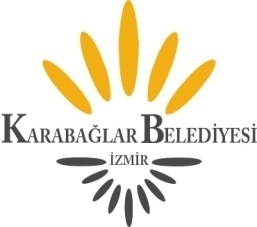                 KARABAĞLAR BELEDİYE MECLİSİ     DUYURU              Belediye Meclisimiz 01.02.2021 Pazartesi Günü Saat 18.00’de Yeşillik Caddesi No:232 adresindeki Karabağlar Belediyesi bünyesinde bulunan Meclis Toplantı Salonunda aşağıdaki gündemde bulunan konuları görüşmek üzere toplanacaktır.               İlan olunur.                                                                                                       Muhittin SELVİTOPU                          								           Belediye BaşkanıG   Ü   N   D   E   MMeclisin açılışı.Meclisçe verilecek önergeler.Birimlerden gelen önergeler.(16/2021)- 22.07.2007 Tarih ve 26442 sayılı Resmi Gazetede yayımlanarak yürürlüğe giren Belediye ve Bağlı Kuruluşları ile Mahalli İdare Birlikleri Norm Kadro İlke ve Standartlarına Dair Yönetmelik hükümlerine göre ihdas edilen ve müdürlükler arası dolu/boş olarak aktarımı yapılan kadrolara ilişkin  (II) sayılı boş kadro cetveli ile (III) sayılı dolu kadro değişikliği (memur) cetvelleri hk. (İnsan Kaynakları ve Eğitim Md. )(17/2021)- 7254 Sayılı Kanun ile 5216 sayılı Büyükşehir Belediyesi Kanununa eklenen ek 3. madde gereği  ilçemiz görev yetki ve sorumluluk dahilinde bulunan Kavacık ve Tırazlı Mahalle sınırlarının kırsal mahalle sınırı olarak belirlenmesi hk. (Plan ve Proje Md.)(18/2021)-    Yürürlükteki 1/1000 ölçekli Basın Sitesi ve Civarı Revizyon İmar Planı'nda "Ticaret + Konut Alanı (TİCK)"nda kalan, Basın Sitesi Mahallesi, 6462 adanın onaylı kitle etüdü dikkate alınarak, İnönü Caddesinden cephe alan parsellerinde "Bitişik, Blok ve Ayrık Nizam 8 kat" yapılaşma koşullarını ayıran ada ayrım çizgilerinin kaldırılarak bu parsellerde yapılaşma koşulunun "Blok Nizam 8 kat (BL-8)" olarak belirlenmesi ve "Çocuk Bahçesi ve Oyun Alanı" olarak belirlenen alandan cephe alan 11, 12, 13, 14, 15, 16 ve 17 parsellerin yapı yaklaşma mesafelerinin yeniden düzenlenmesine yönelik Belediye Başkanlığımızca hazırlanan 1/1000 ölçekli uygulama imar planı değişikliğinin incelenerek karara bağlanması hk. (Etüd Proje Md.)(19/2021)- İzmirgaz A.Ş.'nin 12.01.2021 tarih ve 2020GDN17939 sayılı yazısı ekinde Belediye Başkanlığımıza sunulan, Karabağlar İlçesi, Vatan Mahallesi, 9242 sokak ile 9241 sokak kesişimin de kalan 03.10.2016 tarihinde İzmir Büyükşehir Belediye Başkanlığınca onaylanan "Vatan-Ali Fuat Cebesoy Mahalleleri Revizyon İmar Planı"nda park alanı olarak ayrılan tescil dışı alanda 4m x 4m ebatlarında 1 adet "Regülatör Alanı" belirlenmesine ilişkin 1/1000 ölçekli uygulama imar planı değişikliği ve açıklama raporunun incelenerek karara bağlanması hk. (Etüd Proje Md.)(20/2021)- Karabağlar Belediye Meclisi'nin 06/08/2019 tarih, 79/2019 sayılı kararı ile kabul edilen ve İzmir Büyükşehir Belediye Meclisi'nin 13/12/2019 tarih, 05.1154 sayılı kararı ile değişiklikle uygun görülerek, İzmir 1 Numaralı Kültür Varlıklarını Koruma Bölge Kurulu'nun 25/06/2020 tarih ve 10820 sayılı kararı doğrultusunda yeniden düzenlenerek, İzmir Büyükşehir Belediye Meclisi'nin 14/09/2020 tarih, 05.718 sayılı kararı ile Başkanlık Makamınca 22/10/2020 tarihinde değişiklikle onaylanan ve 26/11/2020 – 25/12/2020 tarihleri arasında askıya çıkarılan UİP-39063 plan işlem numaralı 1/1000 ölçekli 4. Etap Karabağlar-Günaltay Mahalleleri ve Civarı Revizyon İmar Planı’na Karabağlar İlçesi, Karabağlar Mahallesi, 10636 ada 1 parsel maliklerinden Serap TEK ve İsmail ÇOLAK tarafından askı süresi içerisinde yapılan itirazların incelenerek karara bağlanması hk. (Etüd Proje Md.)(21/2021)-   Karabağlar Belediye Meclisi'nin 06/08/2019 tarih, 79/2019 sayılı kararı ile kabul edilen ve İzmir Büyükşehir Belediye Meclisi'nin 13/12/2019 tarih, 05.1154 sayılı kararı ile değişiklikle uygun görülerek, İzmir 1 Numaralı Kültür Varlıklarını Koruma Bölge Kurulu'nun 25/06/2020 tarih ve 10820 sayılı kararı doğrultusunda yeniden düzenlenerek, İzmir Büyükşehir Belediye Meclisi'nin 14/09/2020 tarih, 05.718 sayılı kararı ile Başkanlık Makamınca 22/10/2020 tarihinde değişiklikle onaylanan ve 26/11/2020 – 25/12/2020 tarihleri arasında askıya çıkarılan UİP-39063 plan işlem numaralı 1/1000 ölçekli 4. Etap Karabağlar-Günaltay Mahalleleri ve Civarı Revizyon İmar Planı’na TMMOB Şehir Plancıları Odası İzmir Şubesi tarafından yapılan itirazın incelenerek gerekli kararın alınması hk. (Etüd Proje Md.)(22/2021)-  Karabağlar Belediye Meclisi'nin 06/08/2019 tarih, 79/2019 sayılı kararı ile kabul edilen ve İzmir Büyükşehir Belediye Meclisi'nin 13/12/2019 tarih, 05.1154 sayılı kararı ile değişiklikle uygun görülerek, İzmir 1 Numaralı Kültür Varlıklarını Koruma Bölge Kurulu'nun 25/06/2020 tarih ve 10820 sayılı kararı doğrultusunda yeniden düzenlenerek, İzmir Büyükşehir Belediye Meclisi'nin 14/09/2020 tarih, 05.718 sayılı kararı ile Başkanlık Makamınca 22/10/2020 tarihinde değişiklikle onaylanan ve 26/11/2020 – 25/12/2020 tarihleri arasında askıya çıkarılan UİP-39063 plan işlem numaralı 1/1000 ölçekli 4. Etap Karabağlar-Günaltay Mahalleleri ve Civarı Revizyon İmar Planı’na Karabağlar Belediyesi İmar ve Şehircilik Müdürlüğü tarafından askı süresi içerisinde yapılan talebin incelenerek karara bağlanması hk. (Etüd Proje Md.)(23/2021)-   Karabağlar Belediye Meclisi'nin 06/08/2019 tarih, 79/2019 sayılı kararı ile kabul edilen ve İzmir Büyükşehir Belediye Meclisi'nin 13/12/2019 tarih, 05.1154 sayılı kararı ile değişiklikle uygun görülerek, İzmir 1 Numaralı Kültür Varlıklarını Koruma Bölge Kurulu'nun 25/06/2020 tarih ve 10820 sayılı kararı doğrultusunda yeniden düzenlenerek, İzmir Büyükşehir Belediye Meclisi'nin 14/09/2020 tarih, 05.718 sayılı kararı ile Başkanlık Makamınca 22/10/2020 tarihinde değişiklikle onaylanan ve 26/11/2020 – 25/12/2020 tarihleri arasında askıya çıkarılan UİP-39063 plan işlem numaralı 1/1000 ölçekli 4. Etap Karabağlar-Günaltay Mahalleri ve Civarı Revizyon İmar Planı’na mülkiyeti Vakıflar Genel Müdürlüğü'ne ait 30838 ada 33 parsel ile ilgili Kültür ve Turizm Bakanlığı Vakıflar Genel Müdürlüğü İzmir Bölge Müdürlüğü tarafından yapılan itirazın incelenerek gerekli kararın alınması hk. (Etüd Proje Md.)(24/2021)-    Karabağlar Belediye Meclisi'nin 06/08/2019 tarih, 79/2019 sayılı kararı ile kabul edilen ve İzmir Büyükşehir Belediye Meclisi'nin 13/12/2019 tarih, 05.1154 sayılı kararı ile değişiklikle uygun görülerek, İzmir 1 Numaralı Kültür Varlıklarını Koruma Bölge Kurulu'nun 25/06/2020 tarih ve 10820 sayılı kararı doğrultusunda yeniden düzenlenerek, İzmir Büyükşehir Belediye Meclisi'nin 14/09/2020 tarih, 05.718 sayılı kararı ile Başkanlık Makamınca 22/10/2020 tarihinde değişiklikle onaylanan ve 26/11/2020 – 25/12/2020 tarihleri arasında askıya çıkarılan UİP-39063 plan işlem numaralı 1/1000 ölçekli 4. Etap Karabağlar-Günaltay Mahalleleri ve Civarı Revizyon İmar Planı’na Karabağlar İlçesi, Karabağlar Mahallesi, 3085 ada 105 parsel maliki Kuddusi ÖZTAŞ, 3085 ada 122 parsel maliki Enver ŞAN, 3085 ada 123 parsel maliki Hamdi DEMİRCİOĞLU ve 3085 ada 124 parsel maliki Ayseren Çuvallı vasisi Aylin ADADAN tarafından askı süresi içerisinde yapılan itirazların incelenerek karara bağlanması hk. (Etüd Proje Md.)(25/2021)-     Karabağlar Belediye Meclisi'nin 06/08/2019 tarih, 79/2019 sayılı kararı ile kabul edilen ve İzmir Büyükşehir Belediye Meclisi'nin 13/12/2019 tarih, 05.1154 sayılı kararı ile değişiklikle uygun görülerek, İzmir 1 Numaralı Kültür Varlıklarını Koruma Bölge Kurulu'nun 25/06/2020 tarih ve 10820 sayılı kararı doğrultusunda yeniden düzenlenerek, İzmir Büyükşehir Belediye Meclisi'nin 14/09/2020 tarih, 05.718 sayılı kararı ile Başkanlık Makamınca 22/10/2020 tarihinde değişiklikle onaylanan ve 26/11/2020 – 25/12/2020 tarihleri arasında askıya çıkarılan UİP-39063 plan işlem numaralı 1/1000 ölçekli 4. Etap Karabağlar-Günaltay Mahalleleri ve Civarı Revizyon İmar Planı’na Karabağlar İlçesi, Bozyaka Mahallesi, 30457 ada, 16 parsel varislerinden Mustafa KABADAYI tarafından askı süresi içerisinde yapılan itirazın incelenerek karara bağlanması hk. (Etüd Proje Md.)(26/2021)- Karabağlar Belediye Meclisi'nin 06/08/2019 tarih, 79/2019 sayılı kararı ile kabul edilen ve İzmir Büyükşehir Belediye Meclisi'nin 13/12/2019 tarih, 05.1154 sayılı kararı ile değişiklikle uygun görülerek, İzmir 1 Numaralı Kültür Varlıklarını Koruma Bölge Kurulu'nun 25/06/2020 tarih ve 10820 sayılı kararı doğrultusunda yeniden düzenlenerek, İzmir Büyükşehir Belediye Meclisi'nin 14/09/2020 tarih, 05.718 sayılı kararı ile Başkanlık Makamınca 22/10/2020 tarihinde değişiklikle onaylanan ve 26/11/2020 – 25/12/2020 tarihleri arasında askıya çıkarılan UİP-39063 plan işlem numaralı 1/1000 ölçekli 4. Etap Karabağlar-Günaltay Mahalleleri ve Civarı Revizyon İmar Planı’na Karabağlar İlçesi, Karabağlar Mahallesi, 3085 ada 147 parsel maliki Arif ATAN, 3085 ada 153 parsel maliki Ali GÜRLER, 3085 ada 154 parsel maliki Hüseyin ALTINAY tarafından askı süresi içerisinde yapılan itirazların incelenerek karara bağlanması hk. (Etüd Proje Md.)(27/2021)-    Karabağlar Belediye Meclisi'nin 06/08/2019 tarih, 79/2019 sayılı kararı ile kabul edilen ve İzmir Büyükşehir Belediye Meclisi'nin 13/12/2019 tarih, 05.1154 sayılı kararı ile değişiklikle uygun görülerek, İzmir 1 Numaralı Kültür Varlıklarını Koruma Bölge Kurulu'nun 25/06/2020 tarih ve 10820 sayılı kararı doğrultusunda yeniden düzenlenerek, İzmir Büyükşehir Belediye Meclisi'nin 14/09/2020 tarih, 05.718 sayılı kararı ile Başkanlık Makamınca 22/10/2020 tarihinde değişiklikle onaylanan ve 26/11/2020 – 25/12/2020 tarihleri arasında askıya çıkarılan UİP-39063 plan işlem numaralı 1/1000 ölçekli 4. Etap Karabağlar-Günaltay Mahalleleri ve Civarı Revizyon İmar Planı’na Karabağlar İlçesi, Karabağlar Mahallesi, 3085 ada, 469 parsel maliki Selçuk EVGİNER tarafından askı süresi içerisinde yapılan itirazın incelenerek karara bağlanması   hk. (Etüd Proje Md.)(28/2021)- Karabağlar Belediye Meclisi'nin 06/08/2019 tarih, 79/2019 sayılı kararı ile kabul edilen ve İzmir Büyükşehir Belediye Meclisi'nin 13/12/2019 tarih, 05.1154 sayılı kararı ile değişiklikle uygun görülerek, İzmir 1 Numaralı Kültür Varlıklarını Koruma Bölge Kurulu'nun 25/06/2020 tarih ve 10820 sayılı kararı doğrultusunda yeniden düzenlenerek, İzmir Büyükşehir Belediye Meclisi'nin 14/09/2020 tarih, 05.718 sayılı kararı ile Başkanlık Makamınca 22/10/2020 tarihinde değişiklikle onaylanan ve 26/11/2020 – 25/12/2020 tarihleri arasında askıya çıkarılan UİP-39063 plan işlem numaralı 1/1000 ölçekli 4. Etap Karabağlar-Günaltay Mahalleleri ve Civarı Revizyon İmar Planı’na Karabağlar İlçesi, Karabağlar Mahallesi, 3085 ada 39 parsel varisi Ahmet IŞIKOĞLU, 3085 ada 40 parsel maliki Ayşe Dudu BASKUŞ, 3085 ada 607 hissedarı Emre AKGÜN tarafından askı süresi içerisinde yapılan itirazların incelenerek karara bağlanması hk. (Etüd Proje Md.)(29/2021)- Karabağlar Belediye Meclisi'nin 06/08/2019 tarih, 79/2019 sayılı kararı ile kabul edilen ve İzmir Büyükşehir Belediye Meclisi'nin 13/12/2019 tarih, 05.1154 sayılı kararı ile değişiklikle uygun görülerek, İzmir 1 Numaralı Kültür Varlıklarını Koruma Bölge Kurulu'nun 25/06/2020 tarih ve 10820 sayılı kararı doğrultusunda yeniden düzenlenerek, İzmir Büyükşehir Belediye Meclisi'nin 14/09/2020 tarih, 05.718 sayılı kararı ile Başkanlık Makamınca 22/10/2020 tarihinde değişiklikle onaylanan ve 26/11/2020 – 25/12/2020 tarihleri arasında askıya çıkarılan UİP-39063 plan işlem numaralı 1/1000 ölçekli 4. Etap Karabağlar-Günaltay Mahalleleri ve Civarı Revizyon İmar Planı’na Karabağlar İlçesi, Karabağlar Mahallesi, 10725 ada 1 parsel hissedarı Ömer ÇINAR'ın vekili Gönen ARAS tarafından askı süresi içerisinde yapılan itirazın incelenerek karara bağlanması hk. (Etüd Proje Md.)(30/2021)- Karabağlar Belediye Meclisi'nin 06/08/2019 tarih, 79/2019 sayılı kararı ile kabul edilen ve İzmir Büyükşehir Belediye Meclisi'nin 13/12/2019 tarih, 05.1154 sayılı kararı ile değişiklikle uygun görülerek, İzmir 1 Numaralı Kültür Varlıklarını Koruma Bölge Kurulu'nun 25/06/2020 tarih ve 10820 sayılı kararı doğrultusunda yeniden düzenlenerek, İzmir Büyükşehir Belediye Meclisi'nin 14/09/2020 tarih, 05.718 sayılı kararı ile Başkanlık Makamınca 22/10/2020 tarihinde değişiklikle onaylanan ve 26/11/2020 – 25/12/2020 tarihleri arasında askıya çıkarılan UİP-39063 plan işlem numaralı 1/1000 ölçekli 4. Etap Karabağlar-Günaltay Mahalleleri ve Civarı Revizyon İmar Planı’na Karabağlar İlçesi, Karabağlar Mahallesi, 10732 ada 2 parsel maliki Abidin TEZİK vekili Hüseyin TEZİK tarafından askı süresi içerisinde yapılan itirazın incelenerek karara bağlanması hk. (Etüd Proje Md.)(31/2021)- Karabağlar Belediye Meclisi'nin 06/08/2019 tarih, 79/2019 sayılı kararı ile kabul edilen ve İzmir Büyükşehir Belediye Meclisi'nin 13/12/2019 tarih, 05.1154 sayılı kararı ile değişiklikle uygun görülerek, İzmir 1 Numaralı Kültür Varlıklarını Koruma Bölge Kurulu'nun 25/06/2020 tarih ve 10820 sayılı kararı doğrultusunda yeniden düzenlenerek, İzmir Büyükşehir Belediye Meclisi'nin 14/09/2020 tarih, 05.718 sayılı kararı ile Başkanlık Makamınca 22/10/2020 tarihinde değişiklikle onaylanan ve 26/11/2020 – 25/12/2020 tarihleri arasında askıya çıkarılan UİP-39063 plan işlem numaralı 1/1000 ölçekli 4. Etap Karabağlar-Günaltay Mahalleleri ve Civarı Revizyon İmar Planı’na Karabağlar İlçesi, Karabağlar Mahallesi, 31241 ada 2 parsel maliki Mustafa KARİP, 31241 ada 3 parsel hissedarı Ramazan ÜNAL, 31241 ada 4 parsel hissedarları Ahmet CAN, Mehmet CAN, Mustafa CAN tarafından askı süresi içerisinde yapılan itirazların incelenerek karara bağlanması hk. (Etüd Proje Md.)(32/2021)- Karabağlar Belediye Meclisi'nin 06/08/2019 tarih, 79/2019 sayılı kararı ile kabul edilen ve İzmir Büyükşehir Belediye Meclisi'nin 13/12/2019 tarih, 05.1154 sayılı kararı ile değişiklikle uygun görülerek, İzmir 1 Numaralı Kültür Varlıklarını Koruma Bölge Kurulu'nun 25/06/2020 tarih ve 10820 sayılı kararı doğrultusunda yeniden düzenlenerek, İzmir Büyükşehir Belediye Meclisi'nin 14/09/2020 tarih, 05.718 sayılı kararı ile Başkanlık Makamınca 22/10/2020 tarihinde değişiklikle onaylanan ve 26/11/2020 – 25/12/2020 tarihleri arasında askıya çıkarılan UİP-39063 plan işlem numaralı 1/1000 ölçekli 4. Etap Karabağlar-Günaltay Mahalleleri ve Civarı Revizyon İmar Planı’na Karabağlar İlçesi, Karabağlar Mahallesi, 3071 ada, 651 parsel hissedarı Hikmet ÇOLAK tarafından askı süresi içerisinde yapılan itirazın incelenerek karara bağlanması hk. (Etüd Proje Md.)(33/2021)- Karabağlar Belediye Meclisi'nin 06/08/2019 tarih, 79/2019 sayılı kararı ile kabul edilen ve İzmir Büyükşehir Belediye Meclisi'nin 13/12/2019 tarih, 05.1154 sayılı kararı ile değişiklikle uygun görülerek, İzmir 1 Numaralı Kültür Varlıklarını Koruma Bölge Kurulu'nun 25/06/2020 tarih ve 10820 sayılı kararı doğrultusunda yeniden düzenlenerek, İzmir Büyükşehir Belediye Meclisi'nin 14/09/2020 tarih, 05.718 sayılı kararı ile Başkanlık Makamınca 22/10/2020 tarihinde değişiklikle onaylanan ve 26/11/2020 – 25/12/2020 tarihleri arasında askıya çıkarılan UİP-39063 plan işlem numaralı 1/1000 ölçekli 4. Etap Karabağlar-Günaltay Mahalleleri ve Civarı Revizyon İmar Planı’na Karabağlar İlçesi, Bozyaka Mahallesi, 30419 ada 1 parsel maliki Elif CANKAT tarafından askı süresi içerisinde yapılan itirazın incelenerek karara bağlanması  hk. (Etüd Proje Md.)(34/2021)- Karabağlar Belediye Meclisi'nin 06/08/2019 tarih, 79/2019 sayılı kararı ile kabul edilen ve İzmir Büyükşehir Belediye Meclisi'nin 13/12/2019 tarih, 05.1154 sayılı kararı ile değişiklikle uygun görülerek, İzmir 1 Numaralı Kültür Varlıklarını Koruma Bölge Kurulu'nun 25/06/2020 tarih ve 10820 sayılı kararı doğrultusunda yeniden düzenlenerek, İzmir Büyükşehir Belediye Meclisi'nin 14/09/2020 tarih, 05.718 sayılı kararı ile Başkanlık Makamınca 22/10/2020 tarihinde değişiklikle onaylanan ve 26/11/2020 – 25/12/2020 tarihleri arasında askıya çıkarılan UİP-39063 plan işlem numaralı 1/1000 ölçekli 4. Etap Karabağlar-Günaltay Mahalleleri ve Civarı Revizyon İmar Planı’na Karabağlar İlçesi, Bozyaka Mahallesi, 30502 ada 26 parsel varislerinden Ömer PEHLİVAN, 30502 ada 27 parsel maliki Nusret KAHRAMAN, 30502 ada 1 parsel varislerinden Gülüstan UZUN, 30503 ada 15 parsel hissedarlarından Mehmet UZUN, 30503 ada 16 parsel hissedarlarından Memet Sıddık KOÇAK tarafından askı süresi içerisinde yapılan itirazların incelenerek karara bağlanması hk. (Etüd Proje Md.)(35/2021)-  Karabağlar Belediye Meclisi'nin 06/08/2019 tarih, 79/2019 sayılı kararı ile kabul edilen ve İzmir Büyükşehir Belediye Meclisi'nin 13/12/2019 tarih, 05.1154 sayılı kararı ile değişiklikle uygun görülerek, İzmir 1 Numaralı Kültür Varlıklarını Koruma Bölge Kurulu'nun 25/06/2020 tarih ve 10820 sayılı kararı doğrultusunda yeniden düzenlenerek, İzmir Büyükşehir Belediye Meclisi'nin 14/09/2020 tarih, 05.718 sayılı kararı ile Başkanlık Makamınca 22/10/2020 tarihinde değişiklikle onaylanan ve 26/11/2020 – 25/12/2020 tarihleri arasında askıya çıkarılan UİP-39063 plan işlem numaralı 1/1000 ölçekli 4. Etap Karabağlar-Günaltay Mahalleleri ve Civarı Revizyon İmar Planı’na Karabağlar İlçesi, Bozyaka Mahallesi, 15066 ada 3 parsel hissedarı Paye KUŞAK tarafından askı süresi içerisinde yapılan itiraz incelenerek karara bağlanması  hk. (Etüd Proje Md.)(36/2021)-  Karabağlar Belediye Meclisi'nin 06/08/2019 tarih, 79/2019 sayılı kararı ile kabul edilen ve İzmir Büyükşehir Belediye Meclisi'nin 13/12/2019 tarih, 05.1154 sayılı kararı ile değişiklikle uygun görülerek, İzmir 1 Numaralı Kültür Varlıklarını Koruma Bölge Kurulu'nun 25/06/2020 tarih ve 10820 sayılı kararı doğrultusunda yeniden düzenlenerek, İzmir Büyükşehir Belediye Meclisi'nin 14/09/2020 tarih, 05.718 sayılı kararı ile Başkanlık Makamınca 22/10/2020 tarihinde değişiklikle onaylanan ve 26/11/2020 – 25/12/2020 tarihleri arasında askıya çıkarılan UİP-39063 plan işlem numaralı 1/1000 ölçekli 4. Etap Karabağlar-Günaltay Mahalleleri ve Civarı Revizyon İmar Planı’na Karabağlar İlçesi, Bozyaka Mahallesi, mülkiyeti Karabağlar Belediyesi ait, üzerindeki taşınmazın Ziya ÇEVİK’e ait beyanı olan, 43472 ada 1 parsel adına Ziya ÇEVİK varisi Bahri ÇEVİK ile 43472 ada 11 parsel hissedarlarından İlhan ÇABUK tarafından askı süresi içerisinde yapılan itirazların incelenerek karara bağlanması hk. (Etüd Proje Md.)(37/2021)- Karabağlar Belediye Meclisi'nin 06/08/2019 tarih, 79/2019 sayılı kararı ile kabul edilen ve İzmir Büyükşehir Belediye Meclisi'nin 13/12/2019 tarih, 05.1154 sayılı kararı ile değişiklikle uygun görülerek, İzmir 1 Numaralı Kültür Varlıklarını Koruma Bölge Kurulu'nun 25/06/2020 tarih ve 10820 sayılı kararı doğrultusunda yeniden düzenlenerek, İzmir Büyükşehir Belediye Meclisi'nin 14/09/2020 tarih, 05.718 sayılı kararı ile Başkanlık Makamınca 22/10/2020 tarihinde değişiklikle onaylanan ve 26/11/2020 – 25/12/2020 tarihleri arasında askıya çıkarılan UİP-39063 plan işlem numaralı 1/1000 ölçekli 4. Etap Karabağlar-Günaltay Mahalleleri ve Civarı Revizyon İmar Planı’na Karabağlar İlçesi, Bozyaka Mahallesi, 43331 ada 1 parsel varislerinden Rukiye Ergül ŞİMŞEK tarafından askı süresi içerisinde yapılan itiraz incelenerek karara bağlanması hk. (Etüd Proje Md.)(38/2021)- Karabağlar Belediye Meclisi'nin 06/08/2019 tarih, 79/2019 sayılı kararı ile kabul edilen ve İzmir Büyükşehir Belediye Meclisi'nin 13/12/2019 tarih, 05.1154 sayılı kararı ile değişiklikle uygun görülerek, İzmir 1 Numaralı Kültür Varlıklarını Koruma Bölge Kurulu'nun 25/06/2020 tarih ve 10820 sayılı kararı doğrultusunda yeniden düzenlenerek, İzmir Büyükşehir Belediye Meclisi'nin 14/09/2020 tarih, 05.718 sayılı kararı ile Başkanlık Makamınca 22/10/2020 tarihinde değişiklikle onaylanan ve 26/11/2020 – 25/12/2020 tarihleri arasında askıya çıkarılan UİP-39063 plan işlem numaralı 1/1000 ölçekli 4. Etap Karabağlar-Günaltay Mahalleleri ve Civarı Revizyon İmar Planı’na Karabağlar İlçesi, Bozyaka Mahallesi, 33804 ada 12 parsel varislerinden Hasibe KİMSESİZ tarafından askı süresi içerisinde yapılan itirazın incelenerek karara bağlanması hk. (Etüd Proje Md.)(39/2021)- Karabağlar Belediye Meclisi'nin 06/08/2019 tarih, 79/2019 sayılı kararı ile kabul edilen ve İzmir Büyükşehir Belediye Meclisi'nin 13/12/2019 tarih, 05.1154 sayılı kararı ile değişiklikle uygun görülerek, İzmir 1 Numaralı Kültür Varlıklarını Koruma Bölge Kurulu'nun 25/06/2020 tarih ve 10820 sayılı kararı doğrultusunda yeniden düzenlenerek, İzmir Büyükşehir Belediye Meclisi'nin 14/09/2020 tarih, 05.718 sayılı kararı ile Başkanlık Makamınca 22/10/2020 tarihinde değişiklikle onaylanan ve 26/11/2020 – 25/12/2020 tarihleri arasında askıya çıkarılan UİP-39063 plan işlem numaralı 1/1000 ölçekli 4. Etap Karabağlar-Günaltay Mahalleleri ve Civarı Revizyon İmar Planı’na Karabağlar İlçesi, Bozyaka Mahallesi, 33934 ada 1 parsel maliki Nesim TEKİNTANĞAÇ tarafından askı süresi içerisinde yapılan itirazın incelenerek karara bağlanması hk. (Etüd Proje Md.)(40/2021)- Karabağlar Belediye Meclisi'nin 06/08/2019 tarih, 79/2019 sayılı kararı ile kabul edilen ve İzmir Büyükşehir Belediye Meclisi'nin 13/12/2019 tarih, 05.1154 sayılı kararı ile değişiklikle uygun görülerek, İzmir 1 Numaralı Kültür Varlıklarını Koruma Bölge Kurulu'nun 25/06/2020 tarih ve 10820 sayılı kararı doğrultusunda yeniden düzenlenerek, İzmir Büyükşehir Belediye Meclisi'nin 14/09/2020 tarih, 05.718 sayılı kararı ile Başkanlık Makamınca 22/10/2020 tarihinde değişiklikle onaylanan ve 26/11/2020 – 25/12/2020 tarihleri arasında askıya çıkarılan UİP-39063 plan işlem numaralı 1/1000 ölçekli 4. Etap Karabağlar-Günaltay Mahalleleri ve Civarı Revizyon İmar Planı’na Karabağlar İlçesi, Bozyaka Mahallesi, 31733 ada 13 hissedarlarından Murat ÇEVİK tarafından askı süresi içerisinde yapılan itiraz incelenerek karara bağlanması hk. (Etüd Proje Md.)(41/2021)-  Karabağlar Belediye Meclisi'nin 06/08/2019 tarih, 79/2019 sayılı kararı ile kabul edilen ve İzmir Büyükşehir Belediye Meclisi'nin 13/12/2019 tarih, 05.1154 sayılı kararı ile değişiklikle uygun görülerek, İzmir 1 Numaralı Kültür Varlıklarını Koruma Bölge Kurulu'nun 25/06/2020 tarih ve 10820 sayılı kararı doğrultusunda yeniden düzenlenerek, İzmir Büyükşehir Belediye Meclisi'nin 14/09/2020 tarih, 05.718 sayılı kararı ile Başkanlık Makamınca 22/10/2020 tarihinde değişiklikle onaylanan ve 26/11/2020 – 25/12/2020 tarihleri arasında askıya çıkarılan UİP-39063 plan işlem numaralı 1/1000 ölçekli 4. Etap Karabağlar-Günaltay Mahalleleri ve Civarı Revizyon İmar Planı’na Karabağlar İlçesi, Bozyaka Mahallesi, 30329 ada 13 parsel maliki ve (Eski: 30331 ada 9 parsel) Yeni: 30331 ada 23 parsel hissedarı Kadriye KAMIŞÇILAR tarafından askı süresi içerisinde yapılan itirazın incelenerek karara bağlanması hk. (Etüd Proje Md.)(42/2021)-   Karabağlar Belediye Meclisi'nin 06/08/2019 tarih, 79/2019 sayılı kararı ile kabul edilen ve İzmir Büyükşehir Belediye Meclisi'nin 13/12/2019 tarih, 05.1154 sayılı kararı ile değişiklikle uygun görülerek, İzmir 1 Numaralı Kültür Varlıklarını Koruma Bölge Kurulu'nun 25/06/2020 tarih ve 10820 sayılı kararı doğrultusunda yeniden düzenlenerek, İzmir Büyükşehir Belediye Meclisi'nin 14/09/2020 tarih, 05.718 sayılı kararı ile Başkanlık Makamınca 22/10/2020 tarihinde değişiklikle onaylanan ve 26/11/2020 – 25/12/2020 tarihleri arasında askıya çıkarılan UİP-39063 plan işlem numaralı 1/1000 ölçekli 4. Etap Karabağlar-Günaltay Mahalleleri ve Civarı Revizyon İmar Planı’na Karabağlar İlçesi, Bozyaka Mahallesi, 3168 ada, 368 parsel maliki Mahmut KERTMEN tarafından askı süresi içerisinde yapılan itirazın incelenerek karara bağlanması hk. (Etüd Proje Md.)(43/2021)-   Karabağlar Belediye Meclisi'nin 06/08/2019 tarih, 79/2019 sayılı kararı ile kabul edilen ve İzmir Büyükşehir Belediye Meclisi'nin 13/12/2019 tarih, 05.1154 sayılı kararı ile değişiklikle uygun görülerek, İzmir 1 Numaralı Kültür Varlıklarını Koruma Bölge Kurulu'nun 25/06/2020 tarih ve 10820 sayılı kararı doğrultusunda yeniden düzenlenerek, İzmir Büyükşehir Belediye Meclisi'nin 14/09/2020 tarih, 05.718 sayılı kararı ile Başkanlık Makamınca 22/10/2020 tarihinde değişiklikle onaylanan ve 26/11/2020 – 25/12/2020 tarihleri arasında askıya çıkarılan UİP-39063 plan işlem numaralı 1/1000 ölçekli 4. Etap Karabağlar-Günaltay Mahalleleri ve Civarı Revizyon İmar Planı’na Karabağlar İlçesi, Karabağlar Mahallesi, 3004 ada, 2 parsel maliklerinden Can Kaya FESÇİ'nin vekili Ali TALAK tarafından askı süresi içerisinde yapılan itirazın incelenerek karara bağlanması hk. (Etüd Proje Md.)(44/2021)-   Karabağlar Belediye Meclisi'nin 06/08/2019 tarih, 79/2019 sayılı kararı ile kabul edilen ve İzmir Büyükşehir Belediye Meclisi'nin 13/12/2019 tarih, 05.1154 sayılı kararı ile değişiklikle uygun görülerek, İzmir 1 Numaralı Kültür Varlıklarını Koruma Bölge Kurulu'nun 25/06/2020 tarih ve 10820 sayılı kararı doğrultusunda yeniden düzenlenerek, İzmir Büyükşehir Belediye Meclisi'nin 14/09/2020 tarih, 05.718 sayılı kararı ile Başkanlık Makamınca 22/10/2020 tarihinde değişiklikle onaylanan ve 26/11/2020 – 25/12/2020 tarihleri arasında askıya çıkarılan UİP-39063 plan işlem numaralı 1/1000 ölçekli 4. Etap Karabağlar-Günaltay Mahalleleri ve Civarı Revizyon İmar Planı’na Karabağlar İlçesi, Karabağlar Mahallesi, 30861 ada, 1 parsel hissedarı Yaşar AVCI tarafından askı süresi içerisinde yapılan itirazın incelenerek karara bağlanması hk. (Etüd Proje Md.)(45/2021)-    Karabağlar Belediye Meclisi'nin 06/08/2019 tarih, 79/2019 sayılı kararı ile kabul edilen ve İzmir Büyükşehir Belediye Meclisi'nin 13/12/2019 tarih, 05.1154 sayılı kararı ile değişiklikle uygun görülerek, İzmir 1 Numaralı Kültür Varlıklarını Koruma Bölge Kurulu'nun 25/06/2020 tarih ve 10820 sayılı kararı doğrultusunda yeniden düzenlenerek, İzmir Büyükşehir Belediye Meclisi'nin 14/09/2020 tarih, 05.718 sayılı kararı ile Başkanlık Makamınca 22/10/2020 tarihinde değişiklikle onaylanan ve 26/11/2020 – 25/12/2020 tarihleri arasında askıya çıkarılan UİP-39063 plan işlem numaralı 1/1000 ölçekli 4. Etap Karabağlar-Günaltay Mahalleleri ve Civarı Revizyon İmar Planı’na Karabağlar İlçesi, Bozyaka Mahallesi, 33783 ada, 13 parsel maliki Mustafa BAĞCI, 33783 ada, 14 parsel hissedarı Birgül AKTÜRK, 33783 ada, 15 parsel maliki Enver BATIT, 33783 ada, 16 parsel maliki Erkan BABAYİĞİT ve 33783 ada, 17 parsel maliki Haydar DOĞAN tarafından askı süresi içerisinde yapılan itirazın incelenerek karara bağlanması hk. (Etüd Proje Md.)(46/2021)-   Karabağlar Belediye Meclisi'nin 06/08/2019 tarih, 79/2019 sayılı kararı ile kabul edilen ve İzmir Büyükşehir Belediye Meclisi'nin 13/12/2019 tarih, 05.1154 sayılı kararı ile değişiklikle uygun görülerek, İzmir 1 Numaralı Kültür Varlıklarını Koruma Bölge Kurulu'nun 25/06/2020 tarih ve 10820 sayılı kararı doğrultusunda yeniden düzenlenerek, İzmir Büyükşehir Belediye Meclisi'nin 14/09/2020 tarih, 05.718 sayılı kararı ile Başkanlık Makamınca 22/10/2020 tarihinde değişiklikle onaylanan ve 26/11/2020 – 25/12/2020 tarihleri arasında askıya çıkarılan UİP-39063 plan işlem numaralı 1/1000 ölçekli 4. Etap Karabağlar-Günaltay Mahalleleri ve Civarı Revizyon İmar Planı’na mülkiyeti Konya Mobilya Dayanaklı Tüketim Malları Pazarlama Kuyumculuk Otomotiv İnşaat Taahhüt Sanayi ve Ticaret Ltd. Şti. Adına kayıtlı bulunan Karabağlar İlçesi, Karabağlar Mahallesi, 10724 ada, 5 ve 14 parseller ile ilgili askı süresi içerisinde yapılan itirazın incelenerek karara bağlanması hk. (Etüd Proje Md.)(47/2021)-   Karabağlar Belediye Meclisi'nin 06/08/2019 tarih, 79/2019 sayılı kararı ile kabul edilen ve İzmir Büyükşehir Belediye Meclisi'nin 13/12/2019 tarih, 05.1154 sayılı kararı ile değişiklikle uygun görülerek, İzmir 1 Numaralı Kültür Varlıklarını Koruma Bölge Kurulu'nun 25/06/2020 tarih ve 10820 sayılı kararı doğrultusunda yeniden düzenlenerek, İzmir Büyükşehir Belediye Meclisi'nin 14/09/2020 tarih, 05.718 sayılı kararı ile Başkanlık Makamınca 22/10/2020 tarihinde değişiklikle onaylanan ve 26/11/2020 – 25/12/2020 tarihleri arasında askıya çıkarılan UİP-39063 plan işlem numaralı 1/1000 ölçekli 4. Etap Karabağlar-Günaltay Mahalleleri ve Civarı Revizyon İmar Planı’na Karabağlar İlçesi, Karabağlar Mahallesi, 43337 ada, 1 parsel varisi ve 43337 ada, 10 parsel maliki Hasan OLUKLUPINAR tarafından askı süresi içerisinde yapılan itirazların incelenerek karara bağlanması hk. (Etüd Proje Md.)(48/2021)- Karabağlar Belediye Meclisi'nin 06/08/2019 tarih, 79/2019 sayılı kararı ile kabul edilen ve İzmir Büyükşehir Belediye Meclisi'nin 13/12/2019 tarih, 05.1154 sayılı kararı ile değişiklikle uygun görülerek, İzmir 1 Numaralı Kültür Varlıklarını Koruma Bölge Kurulu'nun 25/06/2020 tarih ve 10820 sayılı kararı doğrultusunda yeniden düzenlenerek, İzmir Büyükşehir Belediye Meclisi'nin 14/09/2020 tarih, 05.718 sayılı kararı ile Başkanlık Makamınca 22/10/2020 tarihinde değişiklikle onaylanan ve 26/11/2020 – 25/12/2020 tarihleri arasında askıya çıkarılan UİP-39063 plan işlem numaralı 1/1000 ölçekli 4. Etap Karabağlar-Günaltay Mahalleleri ve Civarı Revizyon İmar Planı’na Karabağlar İlçesi, Bozyaka Mahallesi, 31740 ada 4 parsel maliki Nazır AZMAZ, 31740 ada 8 parsel maliki Nuri GÖKTAŞ, 31740 ada 9 parsel maliki Asil GÜVEN, 31740 ada 11 parsel hissedarı Metin KURT, 31740 ada 7 ve 16 parsellerin hissedarı Sıtkı HİÇ, 31740 ada 14 parsel maliki Hüsnü ŞEKER, 31740 ada 15 parsel maliki Saliç GÖKTAŞ tarafından askı süresi içerisinde yapılan itirazların incelenerek karara bağlanması  hk. (Etüd Proje Md.)(49/2021)-   Karabağlar Belediye Meclisi'nin 06/08/2019 tarih, 79/2019 sayılı kararı ile kabul edilen ve İzmir Büyükşehir Belediye Meclisi'nin 13/12/2019 tarih, 05.1154 sayılı kararı ile değişiklikle uygun görülerek, İzmir 1 Numaralı Kültür Varlıklarını Koruma Bölge Kurulu'nun 25/06/2020 tarih ve 10820 sayılı kararı doğrultusunda yeniden düzenlenerek, İzmir Büyükşehir Belediye Meclisi'nin 14/09/2020 tarih, 05.718 sayılı kararı ile Başkanlık Makamınca 22/10/2020 tarihinde değişiklikle onaylanan ve 26/11/2020 – 25/12/2020 tarihleri arasında askıya çıkarılan UİP-39063 plan işlem numaralı 1/1000 ölçekli 4. Etap Karabağlar-Günaltay Mahalleleri ve Civarı Revizyon İmar Planı’na Karabağlar İlçesi, Karabağlar Mahallesi, 3085 ada, 71 parsel maliki Şemsi BULDUK tarafından askı süresi içerisinde yapılan itirazın incelenerek karara bağlanması hk. (Etüd Proje Md.)(50/2021)- Karabağlar Belediye Meclisi'nin 06/08/2019 tarih, 79/2019 sayılı kararı ile kabul edilen ve İzmir Büyükşehir Belediye Meclisi'nin 13/12/2019 tarih, 05.1154 sayılı kararı ile değişiklikle uygun görülerek, İzmir 1 Numaralı Kültür Varlıklarını Koruma Bölge Kurulu'nun 25/06/2020 tarih ve 10820 sayılı kararı doğrultusunda yeniden düzenlenerek, İzmir Büyükşehir Belediye Meclisi'nin 14/09/2020 tarih, 05.718 sayılı kararı ile Başkanlık Makamınca 22/10/2020 tarihinde değişiklikle onaylanan ve 26/11/2020 – 25/12/2020 tarihleri arasında askıya çıkarılan UİP-39063 plan işlem numaralı 1/1000 ölçekli 4. Etap Karabağlar-Günaltay Mahalleleri ve Civarı Revizyon İmar Planı’na Karabağlar İlçesi, Bozyaka Mahallesi, 33944 ada 1, 2, 3 ve 27 parsellerin maliki Mehmet Sıddık YENİNCİ tarafından askı süresi içerisinde yapılan itirazın incelenerek karara bağlanması hk. (Etüd Proje Md.)(51/2021)-   Karabağlar Belediye Meclisi'nin 06/08/2019 tarih, 79/2019 sayılı kararı ile kabul edilen ve İzmir Büyükşehir Belediye Meclisi'nin 13/12/2019 tarih, 05.1154 sayılı kararı ile değişiklikle uygun görülerek, İzmir 1 Numaralı Kültür Varlıklarını Koruma Bölge Kurulu'nun 25/06/2020 tarih ve 10820 sayılı kararı doğrultusunda yeniden düzenlenerek, İzmir Büyükşehir Belediye Meclisi'nin 14/09/2020 tarih, 05.718 sayılı kararı ile Başkanlık Makamınca 22/10/2020 tarihinde değişiklikle onaylanan ve 26/11/2020 – 25/12/2020 tarihleri arasında askıya çıkarılan UİP-39063 plan işlem numaralı 1/1000 ölçekli 4. Etap Karabağlar-Günaltay Mahalleleri ve Civarı Revizyon İmar Planı’na Karabağlar İlçesi, Karabağlar Mahallesi, 30882 ada 2 parsel hissedarı Ali Rıza YALÇINKAYA, 30882 ada 8 ve 9 parsellerin maliki Sertif ERKAN, 30882 ada 12 parsel maliki Hamza TEKİN tarafından askı süresi içerisinde yapılan itirazların incelenerek karara bağlanması hk. (Etüd Proje Md.)(52/2021)-  Karabağlar Belediye Meclisi'nin 06/08/2019 tarih, 79/2019 sayılı kararı ile kabul edilen ve İzmir Büyükşehir Belediye Meclisi'nin 13/12/2019 tarih, 05.1154 sayılı kararı ile değişiklikle uygun görülerek, İzmir 1 Numaralı Kültür Varlıklarını Koruma Bölge Kurulu'nun 25/06/2020 tarih ve 10820 sayılı kararı doğrultusunda yeniden düzenlenerek, İzmir Büyükşehir Belediye Meclisi'nin 14/09/2020 tarih, 05.718 sayılı kararı ile Başkanlık Makamınca 22/10/2020 tarihinde değişiklikle onaylanan ve 26/11/2020 – 25/12/2020 tarihleri arasında askıya çıkarılan UİP-39063 plan işlem numaralı 1/1000 ölçekli 4. Etap Karabağlar-Günaltay Mahalleleri ve Civarı Revizyon İmar Planı’na Karabağlar İlçesi, Bozyaka Mahallesi, 30456 ada, 1 parsel maliki Murat YAVUZ tarafından askı süresi içerisinde yapılan itirazın incelenerek karara bağlanması  hk. (Etüd Proje Md.)(53/2021)- Karabağlar Belediye Meclisi'nin 06/08/2019 tarih, 79/2019 sayılı kararı ile kabul edilen ve İzmir Büyükşehir Belediye Meclisi'nin 13/12/2019 tarih, 05.1154 sayılı kararı ile değişiklikle uygun görülerek, İzmir 1 Numaralı Kültür Varlıklarını Koruma Bölge Kurulu'nun 25/06/2020 tarih ve 10820 sayılı kararı doğrultusunda yeniden düzenlenerek, İzmir Büyükşehir Belediye Meclisi'nin 14/09/2020 tarih, 05.718 sayılı kararı ile Başkanlık Makamınca 22/10/2020 tarihinde değişiklikle onaylanan ve 26/11/2020 – 25/12/2020 tarihleri arasında askıya çıkarılan UİP-39063 plan işlem numaralı 1/1000 ölçekli 4. Etap Karabağlar-Günaltay Mahalleleri ve Civarı Revizyon İmar Planı’na Karabağlar İlçesi, Karabağlar Mahallesi, 3085 ada 80, 82, 83 parseller maliki Sabahattin SULTAN, 3085 ada 84, 85 parseller maliki Mehmet GÖRÜŞÜK, 3085 ada 90 parsel maliki Erbay KOCABIÇAK, 3085 ada 91 parsel maliki Tekin AYGÜLER ve 3085 ada 92 parsel hissedarı Hakan YAMAÇ tarafından askı süresi içerisinde yapılan itirazların incelenerek karara bağlanması hk. (Etüd Proje Md.)(54/2021)-  Karabağlar Belediye Meclisi'nin 06/08/2019 tarih, 79/2019 sayılı kararı ile kabul edilen ve İzmir Büyükşehir Belediye Meclisi'nin 13/12/2019 tarih, 05.1154 sayılı kararı ile değişiklikle uygun görülerek, İzmir 1 Numaralı Kültür Varlıklarını Koruma Bölge Kurulu'nun 25/06/2020 tarih ve 10820 sayılı kararı doğrultusunda yeniden düzenlenerek, İzmir Büyükşehir Belediye Meclisi'nin 14/09/2020 tarih, 05.718 sayılı kararı ile Başkanlık Makamınca 22/10/2020 tarihinde değişiklikle onaylanan ve 26/11/2020 – 25/12/2020 tarihleri arasında askıya çıkarılan UİP-39063 plan işlem numaralı 1/1000 ölçekli 4. Etap Karabağlar-Günaltay Mahalleleri ve Civarı Revizyon İmar Planı’na, Karabağlar İlçesi, Bozyaka Mahallesi, 33981 ada 1 parsel maliki İmran YILDIZ, 33981 ada 2 parsel maliki Ramazan TÜRKOĞLU, 33981 ada 4 parsel maliki Nebiye BİLGİN, 33981 ada 5 parsel maliki Cengiz TOPEL BİLGİN, 33981 ada 6 parsel maliklerinden İsmail UYANIK, 33981 ada 7 parsel maliklerinden İbrahim DAVARCI, 33981 ada 8 parsel maliki İbrahim DAVARCI, 33981 ada 11 parsel maliklerinden Mustafa BİLGİN ve Gülseren BİLGİN, 33981 ada 12 parsel maliklerinden Cengiz TOPEL BİLGİN, Deniz BİLGİN, Necdet BİLGİN ve Birgül BİRGİN, 33981 ada 13 parsel maliki Serkan BİLGİN, 33981 ada 15 parsel maliklerinden Lütfü TORTU, Mehmet TORTU ve Sabriye KÖSE tarafından askı süresi içerisinde yapılan itirazların incelenerek karara bağlanması  hk. (Etüd Proje Md.)(55/2021)-  Karabağlar Belediye Meclisi'nin 06/08/2019 tarih, 79/2019 sayılı kararı ile kabul edilen ve İzmir Büyükşehir Belediye Meclisi'nin 13/12/2019 tarih, 05.1154 sayılı kararı ile değişiklikle uygun görülerek, İzmir 1 Numaralı Kültür Varlıklarını Koruma Bölge Kurulu'nun 25/06/2020 tarih ve 10820 sayılı kararı doğrultusunda yeniden düzenlenerek, İzmir Büyükşehir Belediye Meclisi'nin 14/09/2020 tarih, 05.718 sayılı kararı ile Başkanlık Makamınca 22/10/2020 tarihinde değişiklikle onaylanan ve 26/11/2020 – 25/12/2020 tarihleri arasında askıya çıkarılan UİP-39063 plan işlem numaralı 1/1000 ölçekli 4. Etap Karabağlar-Günaltay Mahalleleri ve Civarı Revizyon İmar Planı’na, Karabağlar İlçesi, Bozyaka Mahallesi, 33980 ada 2 parsel malikleri Nilgün ÇEVİK ve Hüseyin SOYAL, 33980 ada 7 parsel maliki Rasim NARİN ve 33980 ada 8 parsel varislerinden Tülay AR tarafından askı süresi içerisinde yapılan itirazların incelenerek karara bağlanması  hk. (Etüd Proje Md.)(56/2021)-   Karabağlar Belediye Meclisi'nin 06/08/2019 tarih, 79/2019 sayılı kararı ile kabul edilen ve İzmir Büyükşehir Belediye Meclisi'nin 13/12/2019 tarih, 05.1154 sayılı kararı ile değişiklikle uygun görülerek, İzmir 1 Numaralı Kültür Varlıklarını Koruma Bölge Kurulu'nun 25/06/2020 tarih ve 10820 sayılı kararı doğrultusunda yeniden düzenlenerek, İzmir Büyükşehir Belediye Meclisi'nin 14/09/2020 tarih, 05.718 sayılı kararı ile Başkanlık Makamınca 22/10/2020 tarihinde değişiklikle onaylanan ve 26/11/2020 – 25/12/2020 tarihleri arasında askıya çıkarılan UİP-39063 plan işlem numaralı 1/1000 ölçekli 4. Etap Karabağlar-Günaltay Mahalleleri ve Civarı Revizyon İmar Planı’na, Karabağlar İlçesi, Bozyaka Mahallesi, 31724 ada 6 parsel varisi Ali UĞUR, 31724 ada 7 ve 8 parsel maliklerinden Ayhan POLAT, tarafından askı süresi içerisinde yapılan itirazların incelenerek karara bağlanması hk. (Etüd Proje Md.)(57/2021)-   Karabağlar Belediye Meclisi'nin 06/08/2019 tarih, 79/2019 sayılı kararı ile kabul edilen ve İzmir Büyükşehir Belediye Meclisi'nin 13/12/2019 tarih, 05.1154 sayılı kararı ile değişiklikle uygun görülerek, İzmir 1 Numaralı Kültür Varlıklarını Koruma Bölge Kurulu'nun 25/06/2020 tarih ve 10820 sayılı kararı doğrultusunda yeniden düzenlenerek, İzmir Büyükşehir Belediye Meclisi'nin 14/09/2020 tarih, 05.718 sayılı kararı ile Başkanlık Makamınca 22/10/2020 tarihinde değişiklikle onaylanan ve 26/11/2020 – 25/12/2020 tarihleri arasında askıya çıkarılan UİP-39063 plan işlem numaralı 1/1000 ölçekli 4. Etap Karabağlar-Günaltay Mahalleleri ve Civarı Revizyon İmar Planı’na, Karabağlar İlçesi, Bozyaka Mahallesi, 30413 ada, 13 parsel maliklerinden Faik DALGIÇ tarafından askı süresi içerisinde yapılan itirazın incelenerek karara bağlanması hk. (Etüd Proje Md.)(58/2021)-  Karabağlar Belediye Meclisi'nin 06/08/2019 tarih, 79/2019 sayılı kararı ile kabul edilen ve İzmir Büyükşehir Belediye Meclisi'nin 13/12/2019 tarih, 05.1154 sayılı kararı ile değişiklikle uygun görülerek, İzmir 1 Numaralı Kültür Varlıklarını Koruma Bölge Kurulu'nun 25/06/2020 tarih ve 10820 sayılı kararı doğrultusunda yeniden düzenlenerek, İzmir Büyükşehir Belediye Meclisi'nin 14/09/2020 tarih, 05.718 sayılı kararı ile Başkanlık Makamınca 22/10/2020 tarihinde değişiklikle onaylanan ve 26/11/2020 – 25/12/2020 tarihleri arasında askıya çıkarılan UİP-39063 plan işlem numaralı 1/1000 ölçekli 4. Etap Karabağlar-Günaltay Mahalleleri ve Civarı Revizyon İmar Planı’na, Karabağlar İlçesi, Karabağlar Mahallesi, 3028 ada, 21 parsel maliklerinden Alaaddin ÖZDEMİR tarafından askı süresi içerisinde yapılan itirazın incelenerek karara bağlanması  hk. (Etüd Proje Md.)(59/2021)-   Karabağlar Belediye Meclisi'nin 06/08/2019 tarih, 79/2019 sayılı kararı ile kabul edilen ve İzmir Büyükşehir Belediye Meclisi'nin 13/12/2019 tarih, 05.1154 sayılı kararı ile değişiklikle uygun görülerek, İzmir 1 Numaralı Kültür Varlıklarını Koruma Bölge Kurulu'nun 25/06/2020 tarih ve 10820 sayılı kararı doğrultusunda yeniden düzenlenerek, İzmir Büyükşehir Belediye Meclisi'nin 14/09/2020 tarih, 05.718 sayılı kararı ile Başkanlık Makamınca 22/10/2020 tarihinde değişiklikle onaylanan ve 26/11/2020 – 25/12/2020 tarihleri arasında askıya çıkarılan UİP-39063 plan işlem numaralı 1/1000 ölçekli 4. Etap Karabağlar-Günaltay Mahalleleri ve Civarı Revizyon İmar Planı’na, Karabağlar İlçesi, Bozyaka Mahallesi, 30341 ada, 18 parsel maliki Rahime CAN tarafından askı süresi içerisinde yapılan itirazın incelenerek karara bağlanması hk. (Etüd Proje Md.)(60/2021)-   Karabağlar Belediye Meclisi'nin 06/08/2019 tarih, 79/2019 sayılı kararı ile kabul edilen ve İzmir Büyükşehir Belediye Meclisi'nin 13/12/2019 tarih, 05.1154 sayılı kararı ile değişiklikle uygun görülerek, İzmir 1 Numaralı Kültür Varlıklarını Koruma Bölge Kurulu'nun 25/06/2020 tarih ve 10820 sayılı kararı doğrultusunda yeniden düzenlenerek, İzmir Büyükşehir Belediye Meclisi'nin 14/09/2020 tarih, 05.718 sayılı kararı ile Başkanlık Makamınca 22/10/2020 tarihinde değişiklikle onaylanan ve 26/11/2020 – 25/12/2020 tarihleri arasında askıya çıkarılan UİP-39063 plan işlem numaralı 1/1000 ölçekli 4. Etap Karabağlar-Günaltay Mahalleleri ve Civarı Revizyon İmar Planı’na, Karabağlar İlçesi, Bozyaka Mahallesi, 3183 ada, 419 parsel varisi Soydan UĞUR tarafından askı süresi içerisinde yapılan itirazın incelenerek karara bağlanması hk. (Etüd Proje Md.)(61/2021)- Karabağlar Belediye Meclisi'nin 06/08/2019 tarih, 79/2019 sayılı kararı ile kabul edilen ve İzmir Büyükşehir Belediye Meclisi'nin 13/12/2019 tarih, 05.1154 sayılı kararı ile değişiklikle uygun görülerek, İzmir 1 Numaralı Kültür Varlıklarını Koruma Bölge Kurulu'nun 25/06/2020 tarih ve 10820 sayılı kararı doğrultusunda yeniden düzenlenerek, İzmir Büyükşehir Belediye Meclisi'nin 14/09/2020 tarih, 05.718 sayılı kararı ile Başkanlık Makamınca 22/10/2020 tarihinde değişiklikle onaylanan ve 26/11/2020 – 25/12/2020 tarihleri arasında askıya çıkarılan UİP-39063 plan işlem numaralı 1/1000 ölçekli 4. Etap Karabağlar-Günaltay Mahalleleri ve Civarı Revizyon İmar Planı’na, Karabağlar İlçesi, Bozyaka Mahallesi, 3183 ada, 1030 parsel maliki Metin ÖĞÜRTAY tarafından askı süresi içerisinde yapılan itirazın incelenerek karara bağlanması   hk. (Etüd Proje Md.)(62/2021)- Karabağlar Belediye Meclisi'nin 06/08/2019 tarih, 79/2019 sayılı kararı ile kabul edilen ve İzmir Büyükşehir Belediye Meclisi'nin 13/12/2019 tarih, 05.1154 sayılı kararı ile değişiklikle uygun görülerek, İzmir 1 Numaralı Kültür Varlıklarını Koruma Bölge Kurulu'nun 25/06/2020 tarih ve 10820 sayılı kararı doğrultusunda yeniden düzenlenerek, İzmir Büyükşehir Belediye Meclisi'nin 14/09/2020 tarih, 05.718 sayılı kararı ile Başkanlık Makamınca 22/10/2020 tarihinde değişiklikle onaylanan ve 26/11/2020 – 25/12/2020 tarihleri arasında askıya çıkarılan UİP-39063 plan işlem numaralı 1/1000 ölçekli 4. Etap Karabağlar-Günaltay Mahalleleri ve Civarı Revizyon İmar Planı’na, Karabağlar İlçesi, Bozyaka Mahallesi, 30476 ada 51 parsel varisi Aliye YILMAZ tarafından askı süresi içerisinde yapılan itirazın incelenerek karara bağlanması   hk. (Etüd Proje Md.)(63/2021)-  Karabağlar Belediye Meclisi'nin 06/08/2019 tarih, 79/2019 sayılı kararı ile kabul edilen ve İzmir Büyükşehir Belediye Meclisi'nin 13/12/2019 tarih, 05.1154 sayılı kararı ile değişiklikle uygun görülerek, İzmir 1 Numaralı Kültür Varlıklarını Koruma Bölge Kurulu'nun 25/06/2020 tarih ve 10820 sayılı kararı doğrultusunda yeniden düzenlenerek, İzmir Büyükşehir Belediye Meclisi'nin 14/09/2020 tarih, 05.718 sayılı kararı ile Başkanlık Makamınca 22/10/2020 tarihinde değişiklikle onaylanan ve 26/11/2020 – 25/12/2020 tarihleri arasında askıya çıkarılan UİP-39063 plan işlem numaralı 1/1000 ölçekli 4. Etap Karabağlar-Günaltay Mahalleleri ve Civarı Revizyon İmar Planı’na, Karabağlar İlçesi, Bozyaka Mahallesi, 33982 ada, 2 parsel maliki Bahriye TAŞCAN tarafından askı süresi içerisinde yapılan itirazın incelenerek karara bağlanması  hk. (Etüd Proje Md.)(64/2021)-  Karabağlar Belediye Meclisi'nin 06/08/2019 tarih, 79/2019 sayılı kararı ile kabul edilen ve İzmir Büyükşehir Belediye Meclisi'nin 13/12/2019 tarih, 05.1154 sayılı kararı ile değişiklikle uygun görülerek, İzmir 1 Numaralı Kültür Varlıklarını Koruma Bölge Kurulu'nun 25/06/2020 tarih ve 10820 sayılı kararı doğrultusunda yeniden düzenlenerek, İzmir Büyükşehir Belediye Meclisi'nin 14/09/2020 tarih, 05.718 sayılı kararı ile Başkanlık Makamınca 22/10/2020 tarihinde değişiklikle onaylanan ve 26/11/2020 – 25/12/2020 tarihleri arasında askıya çıkarılan UİP-39063 plan işlem numaralı 1/1000 ölçekli 4. Etap Karabağlar-Günaltay Mahalleleri ve Civarı Revizyon İmar Planı’na, Karabağlar İlçesi, Bozyaka Mahallesi, 3186 ada 352 ve 353 parsel maliki Mavişe UYANIK tarafından askı süresi içerisinde yapılan itirazların incelenerek karara bağlanması  hk. (Etüd Proje Md.)(65/2021)-   Karabağlar Belediye Meclisi'nin 06/08/2019 tarih, 79/2019 sayılı kararı ile kabul edilen ve İzmir Büyükşehir Belediye Meclisi'nin 13/12/2019 tarih, 05.1154 sayılı kararı ile değişiklikle uygun görülerek, İzmir 1 Numaralı Kültür Varlıklarını Koruma Bölge Kurulu'nun 25/06/2020 tarih ve 10820 sayılı kararı doğrultusunda yeniden düzenlenerek, İzmir Büyükşehir Belediye Meclisi'nin 14/09/2020 tarih, 05.718 sayılı kararı ile Başkanlık Makamınca 22/10/2020 tarihinde değişiklikle onaylanan ve 26/11/2020 – 25/12/2020 tarihleri arasında askıya çıkarılan UİP-39063 plan işlem numaralı 1/1000 ölçekli 4. Etap Karabağlar-Günaltay Mahalleleri ve Civarı Revizyon İmar Planı’na, Karabağlar İlçesi, Bozyaka Mahallesi, 33978 ada 6 parsel maliklerinden Mehmet Ali TİLKİ, 33978 ada 19 parsel maliki Ali Haydar HARMANKAYA ve 33978 ada 21 parsel maliki Ömer KESKİNEL tarafından askı süresi içerisinde yapılan itirazların incelenerek karara bağlanması hk. (Etüd Proje Md.)(66/2021)-   Karabağlar Belediye Meclisi'nin 06/08/2019 tarih, 79/2019 sayılı kararı ile kabul edilen ve İzmir Büyükşehir Belediye Meclisi'nin 13/12/2019 tarih, 05.1154 sayılı kararı ile değişiklikle uygun görülerek, İzmir 1 Numaralı Kültür Varlıklarını Koruma Bölge Kurulu'nun 25/06/2020 tarih ve 10820 sayılı kararı doğrultusunda yeniden düzenlenerek, İzmir Büyükşehir Belediye Meclisi'nin 14/09/2020 tarih, 05.718 sayılı kararı ile Başkanlık Makamınca 22/10/2020 tarihinde değişiklikle onaylanan ve 26/11/2020 – 25/12/2020 tarihleri arasında askıya çıkarılan UİP-39063 plan işlem numaralı 1/1000 ölçekli 4. Etap Karabağlar-Günaltay Mahalleleri ve Civarı Revizyon İmar Planı’na, Karabağlar İlçesi, Bozyaka Mahallesi, 33979 ada 3 parsel maliki Kamer YÜCE ve 33979 ada 7 parsel maliki Ahmet TİRYAKİ tarafından askı süresi içerisinde yapılan itirazların incelenerek karara bağlanması hk. (Etüd Proje Md.)(67/2021)-  Karabağlar Belediye Meclisi'nin 06/08/2019 tarih, 79/2019 sayılı kararı ile kabul edilen ve İzmir Büyükşehir Belediye Meclisi'nin 13/12/2019 tarih, 05.1154 sayılı kararı ile değişiklikle uygun görülerek, İzmir 1 Numaralı Kültür Varlıklarını Koruma Bölge Kurulu'nun 25/06/2020 tarih ve 10820 sayılı kararı doğrultusunda yeniden düzenlenerek, İzmir Büyükşehir Belediye Meclisi'nin 14/09/2020 tarih, 05.718 sayılı kararı ile Başkanlık Makamınca 22/10/2020 tarihinde değişiklikle onaylanan ve 26/11/2020 – 25/12/2020 tarihleri arasında askıya çıkarılan UİP-39063 plan işlem numaralı 1/1000 ölçekli 4. Etap Karabağlar-Günaltay Mahalleleri ve Civarı Revizyon İmar Planı’na, Karabağlar İlçesi, Bozyaka Mahallesi, 30481 ada 15 parsel maliki Zarif ÇAKICI ve 30481 ada 16 parsel maliki Ali ÇAKICI tarafından askı süresi içerisinde yapılan itirazların incelenerek karara bağlanması  hk. (Etüd Proje Md.)(68/2021)-  Karabağlar Belediye Meclisi'nin 06/08/2019 tarih, 79/2019 sayılı kararı ile kabul edilen ve İzmir Büyükşehir Belediye Meclisi'nin 13/12/2019 tarih, 05.1154 sayılı kararı ile değişiklikle uygun görülerek, İzmir 1 Numaralı Kültür Varlıklarını Koruma Bölge Kurulu'nun 25/06/2020 tarih ve 10820 sayılı kararı doğrultusunda yeniden düzenlenerek, İzmir Büyükşehir Belediye Meclisi'nin 14/09/2020 tarih, 05.718 sayılı kararı ile Başkanlık Makamınca 22/10/2020 tarihinde değişiklikle onaylanan ve 26/11/2020 – 25/12/2020 tarihleri arasında askıya çıkarılan UİP-39063 plan işlem numaralı 1/1000 ölçekli 4. Etap Karabağlar-Günaltay Mahalleleri ve Civarı Revizyon İmar Planı’na, Karabağlar İlçesi, Bozyaka Mahallesi, 33784 ada, 11 parsel maliki Ahmet POLAT tarafından askı süresi içerisinde yapılan itirazın incelenerek karara bağlanması(69/2021)-  Karabağlar Belediye Meclisi'nin 06/08/2019 tarih, 79/2019 sayılı kararı ile kabul edilen ve İzmir Büyükşehir Belediye Meclisi'nin 13/12/2019 tarih, 05.1154 sayılı kararı ile değişiklikle uygun görülerek, İzmir 1 Numaralı Kültür Varlıklarını Koruma Bölge Kurulu'nun 25/06/2020 tarih ve 10820 sayılı kararı doğrultusunda yeniden düzenlenerek, İzmir Büyükşehir Belediye Meclisi'nin 14/09/2020 tarih, 05.718 sayılı kararı ile Başkanlık Makamınca 22/10/2020 tarihinde değişiklikle onaylanan ve 26/11/2020 – 25/12/2020 tarihleri arasında askıya çıkarılan UİP-39063 plan işlem numaralı 1/1000 ölçekli 4. Etap Karabağlar-Günaltay Mahalleleri ve Civarı Revizyon İmar Planı’na, Karabağlar İlçesi, Bozyaka Mahallesi, 33977 ada 2 parsel maliki İbrahim DURAN, 33977 ada 4 parsel maliki Muazzez FIRAT ve 33977 ada 15 parsel maliki Oktay ÜNAL tarafından askı süresi içerisinde yapılan itirazların incelenerek karara bağlanması  hk. (Etüd Proje Md.)(70/2021)-  Karabağlar Belediye Meclisi'nin 06/08/2019 tarih, 79/2019 sayılı kararı ile kabul edilen ve İzmir Büyükşehir Belediye Meclisi'nin 13/12/2019 tarih, 05.1154 sayılı kararı ile değişiklikle uygun görülerek, İzmir 1 Numaralı Kültür Varlıklarını Koruma Bölge Kurulu'nun 25/06/2020 tarih ve 10820 sayılı kararı doğrultusunda yeniden düzenlenerek, İzmir Büyükşehir Belediye Meclisi'nin 14/09/2020 tarih, 05.718 sayılı kararı ile Başkanlık Makamınca 22/10/2020 tarihinde değişiklikle onaylanan ve 26/11/2020 – 25/12/2020 tarihleri arasında askıya çıkarılan UİP-39063 plan işlem numaralı 1/1000 ölçekli 4. Etap Karabağlar-Günaltay Mahalleleri ve Civarı Revizyon İmar Planı’na Karabağlar İlçesi, Bozyaka Mahallesi, 30331 ada 20 parsel maliki Nihat GÜVENÇ, 30331 ada 22 parsel maliklerinden Tülay KIRNEL, Türkan ÇANDIR ve Keziban EREN tarafından askı süresi içerisinde yapılan itirazların incelenerek karara bağlanması  hk. (Etüd Proje Md.)(71/2021)-    Karabağlar Belediye Meclisi'nin 06/08/2019 tarih, 79/2019 sayılı kararı ile kabul edilen ve İzmir Büyükşehir Belediye Meclisi'nin 13/12/2019 tarih, 05.1154 sayılı kararı ile değişiklikle uygun görülerek, İzmir 1 Numaralı Kültür Varlıklarını Koruma Bölge Kurulu'nun 25/06/2020 tarih ve 10820 sayılı kararı doğrultusunda yeniden düzenlenerek, İzmir Büyükşehir Belediye Meclisi'nin 14/09/2020 tarih, 05.718 sayılı kararı ile Başkanlık Makamınca 22/10/2020 tarihinde değişiklikle onaylanan ve 26/11/2020 – 25/12/2020 tarihleri arasında askıya çıkarılan UİP-39063 plan işlem numaralı 1/1000 ölçekli 4. Etap Karabağlar-Günaltay Mahalleleri ve Civarı Revizyon İmar Planı’na Karabağlar İlçesi, Bozyaka Mahallesi, 33782 ada 19 parsel maliki Davut ÇULHA ve 33782 ada 20 parsel maliklerinden Nesim UĞUR tarafından askı süresi içerisinde yapılan itiraz incelenerek karara bağlanması hk. (Etüd Proje Md.)(72/2021)-   Karabağlar Belediye Meclisi'nin 06/08/2019 tarih, 79/2019 sayılı kararı ile kabul edilen ve İzmir Büyükşehir Belediye Meclisi'nin 13/12/2019 tarih, 05.1154 sayılı kararı ile değişiklikle uygun görülerek, İzmir 1 Numaralı Kültür Varlıklarını Koruma Bölge Kurulu'nun 25/06/2020 tarih ve 10820 sayılı kararı doğrultusunda yeniden düzenlenerek, İzmir Büyükşehir Belediye Meclisi'nin 14/09/2020 tarih, 05.718 sayılı kararı ile Başkanlık Makamınca 22/10/2020 tarihinde değişiklikle onaylanan ve 26/11/2020 – 25/12/2020 tarihleri arasında askıya çıkarılan UİP-39063 plan işlem numaralı 1/1000 ölçekli 4. Etap Karabağlar-Günaltay Mahalleleri ve Civarı Revizyon İmar Planı’na Karabağlar İlçesi, Bozyaka Mahallesi, 33957 ada 7 parsel maliki Ömer OLUKLUPINAR tarafından askı süresi içerisinde yapılan itiraz incelenerek karara bağlanması hk. (Etüd Proje Md.)(73/2021)- Karabağlar Belediye Meclisi'nin 06/08/2019 tarih, 79/2019 sayılı kararı ile kabul edilen ve İzmir Büyükşehir Belediye Meclisi'nin 13/12/2019 tarih, 05.1154 sayılı kararı ile değişiklikle uygun görülerek, İzmir 1 Numaralı Kültür Varlıklarını Koruma Bölge Kurulu'nun 25/06/2020 tarih ve 10820 sayılı kararı doğrultusunda yeniden düzenlenerek, İzmir Büyükşehir Belediye Meclisi'nin 14/09/2020 tarih, 05.718 sayılı kararı ile Başkanlık Makamınca 22/10/2020 tarihinde değişiklikle onaylanan ve 26/11/2020 – 25/12/2020 tarihleri arasında askıya çıkarılan UİP-39063 plan işlem numaralı 1/1000 ölçekli 4. Etap Karabağlar-Günaltay Mahalleleri ve Civarı Revizyon İmar Planı’na Karabağlar İlçesi, Karabağlar Mahallesi, 3089 ada 362 parsel maliki Yılmaz Kazım ŞENGÜN, 43480 ada 3 parsel maliklerinden Halil KANYIŞ, 43613 ada 12 parsel maliki Mehmet MORTAŞ, 43620 ada 16 parsel mirasçılarından Metin BALLİ tarafından askı süresi içerisinde yapılan itirazların incelenerek karara bağlanması   hk. (Etüd Proje Md.)(74/2021)-  Karabağlar Belediye Meclisi'nin 06/08/2019 tarih, 79/2019 sayılı kararı ile kabul edilen ve İzmir Büyükşehir Belediye Meclisi'nin 13/12/2019 tarih, 05.1154 sayılı kararı ile değişiklikle uygun görülerek, İzmir 1 Numaralı Kültür Varlıklarını Koruma Bölge Kurulu'nun 25/06/2020 tarih ve 10820 sayılı kararı doğrultusunda yeniden düzenlenerek, İzmir Büyükşehir Belediye Meclisi'nin 14/09/2020 tarih, 05.718 sayılı kararı ile Başkanlık Makamınca 22/10/2020 tarihinde değişiklikle onaylanan ve 26/11/2020 – 25/12/2020 tarihleri arasında askıya çıkarılan UİP-39063 plan işlem numaralı 1/1000 ölçekli 4. Etap Karabağlar-Günaltay Mahalleleri ve Civarı Revizyon İmar Planı’na Karabağlar İlçesi, Bozyaka Mahallesi, 33861 ada 3 parsel hissedarları Nil ŞAHİN CHATZIGEORGIOU ve Uzay ŞAHİN vekili Av. Haşim CULFA, 33861 ada 4 parsel maliki Nil ŞAHİN CHATZIGEORGIOU vekili Av. Haşim CULFA ve 33861 ada 9 parsel hissedarlarından Selvinaz AKSU tarafından askı süresi içerisinde yapılan itirazların incelenerek karara bağlanması  hk. (Etüd Proje Md.)(75/2021)-   Karabağlar Belediye Meclisi'nin 06/08/2019 tarih, 79/2019 sayılı kararı ile kabul edilen ve İzmir Büyükşehir Belediye Meclisi'nin 13/12/2019 tarih, 05.1154 sayılı kararı ile değişiklikle uygun görülerek, İzmir 1 Numaralı Kültür Varlıklarını Koruma Bölge Kurulu'nun 25/06/2020 tarih ve 10820 sayılı kararı doğrultusunda yeniden düzenlenerek, İzmir Büyükşehir Belediye Meclisi'nin 14/09/2020 tarih, 05.718 sayılı kararı ile Başkanlık Makamınca 22/10/2020 tarihinde değişiklikle onaylanan ve 26/11/2020 – 25/12/2020 tarihleri arasında askıya çıkarılan UİP-39063 plan işlem numaralı 1/1000 ölçekli 4. Etap Karabağlar-Günaltay Mahalleleri ve Civarı Revizyon İmar Planı’na Karabağlar İlçesi, Bozyaka Mahallesi, 3168 ada 389 parsel maliki Gülbahar YORULMAZ ile 3168 ada 391 parsel varislerinden Cengiz UĞUR tarafından askı süresi içerisinde yapılan itirazların incelenerek karara bağlanması hk. (Etüd Proje Md.)(76/2021)-   Karabağlar Belediye Meclisi'nin 06/08/2019 tarih, 79/2019 sayılı kararı ile kabul edilen ve İzmir Büyükşehir Belediye Meclisi'nin 13/12/2019 tarih, 05.1154 sayılı kararı ile değişiklikle uygun görülerek, İzmir 1 Numaralı Kültür Varlıklarını Koruma Bölge Kurulu'nun 25/06/2020 tarih ve 10820 sayılı kararı doğrultusunda yeniden düzenlenerek, İzmir Büyükşehir Belediye Meclisi'nin 14/09/2020 tarih, 05.718 sayılı kararı ile Başkanlık Makamınca 22/10/2020 tarihinde değişiklikle onaylanan ve 26/11/2020 – 25/12/2020 tarihleri arasında askıya çıkarılan UİP-39063 plan işlem numaralı 1/1000 ölçekli 4. Etap Karabağlar-Günaltay Mahalleleri ve Civarı Revizyon İmar Planı’na Karabağlar İlçesi, Bozyaka Mahallesi, 33781 ada 7 parsel hissedarlarından Meral TAĞLITUNÇEZDİ tarafından askı süresi içerisinde yapılan itiraz incelenerek karara bağlanması hk. (Etüd Proje Md.)(77/2021)-   Karabağlar Belediye Meclisi'nin 06/08/2019 tarih, 79/2019 sayılı kararı ile kabul edilen ve İzmir Büyükşehir Belediye Meclisi'nin 13/12/2019 tarih, 05.1154 sayılı kararı ile değişiklikle uygun görülerek, İzmir 1 Numaralı Kültür Varlıklarını Koruma Bölge Kurulu'nun 25/06/2020 tarih ve 10820 sayılı kararı doğrultusunda yeniden düzenlenerek, İzmir Büyükşehir Belediye Meclisi'nin 14/09/2020 tarih, 05.718 sayılı kararı ile Başkanlık Makamınca 22/10/2020 tarihinde değişiklikle onaylanan ve 26/11/2020 – 25/12/2020 tarihleri arasında askıya çıkarılan UİP-39063 plan işlem numaralı 1/1000 ölçekli 4. Etap Karabağlar-Günaltay Mahalleleri ve Civarı Revizyon İmar Planı’na Karabağlar İlçesi, Bozyaka Mahallesi, 30450 ada 1 parsel maliki Abdulhadi UZUN, 30450 ada 3 parsel hissedarlarından Tuncay UZUN ve Özcan UZUN, 30450 ada 8 parsel varisi Mihrinaz UZUN ve 30450 ada 24 parsel maliki Hayri YILDIRIM tarafından askı süresi içerisinde yapılan itirazların incelenerek karara bağlanması hk. (Etüd Proje Md.)(78/2021)-   Karabağlar Belediye Meclisi'nin 06/08/2019 tarih, 79/2019 sayılı kararı ile kabul edilen ve İzmir Büyükşehir Belediye Meclisi'nin 13/12/2019 tarih, 05.1154 sayılı kararı ile değişiklikle uygun görülerek, İzmir 1 Numaralı Kültür Varlıklarını Koruma Bölge Kurulu'nun 25/06/2020 tarih ve 10820 sayılı kararı doğrultusunda yeniden düzenlenerek, İzmir Büyükşehir Belediye Meclisi'nin 14/09/2020 tarih, 05.718 sayılı kararı ile Başkanlık Makamınca 22/10/2020 tarihinde değişiklikle onaylanan ve 26/11/2020 – 25/12/2020 tarihleri arasında askıya çıkarılan UİP-39063 plan işlem numaralı 1/1000 ölçekli 4. Etap Karabağlar-Günaltay Mahalleleri ve Civarı Revizyon İmar Planı’na Karabağlar İlçesi, Bozyaka Mahallesi, 33705 ada 7 parsel maliki Mahmut BATMAZ ve 16 parsel maliki Ercan TOZKOPARAN tarafından askı süresi içerisinde yapılan itirazların incelenerek karara bağlanması hk. (Etüd Proje Md.)(79/2021)-   Karabağlar Belediye Meclisi'nin 06/08/2019 tarih, 79/2019 sayılı kararı ile kabul edilen ve İzmir Büyükşehir Belediye Meclisi'nin 13/12/2019 tarih, 05.1154 sayılı kararı ile değişiklikle uygun görülerek, İzmir 1 Numaralı Kültür Varlıklarını Koruma Bölge Kurulu'nun 25/06/2020 tarih ve 10820 sayılı kararı doğrultusunda yeniden düzenlenerek, İzmir Büyükşehir Belediye Meclisi'nin 14/09/2020 tarih, 05.718 sayılı kararı ile Başkanlık Makamınca 22/10/2020 tarihinde değişiklikle onaylanan ve 26/11/2020 – 25/12/2020 tarihleri arasında askıya çıkarılan UİP-39063 plan işlem numaralı 1/1000 ölçekli 4. Etap Karabağlar-Günaltay Mahalleleri ve Civarı Revizyon İmar Planı’na Karabağlar İlçesi, Bozyaka Mahallesi, 33854 ada 2 parsel maliki Kemal BALCI tarafından askı süresi içerisinde yapılan itiraz incelenerek karara bağlanması hk. (Etüd Proje Md.)(80/2021)-  Karabağlar Belediye Meclisi'nin 06/08/2019 tarih, 79/2019 sayılı kararı ile kabul edilen ve İzmir Büyükşehir Belediye Meclisi'nin 13/12/2019 tarih, 05.1154 sayılı kararı ile değişiklikle uygun görülerek, İzmir 1 Numaralı Kültür Varlıklarını Koruma Bölge Kurulu'nun 25/06/2020 tarih ve 10820 sayılı kararı doğrultusunda yeniden düzenlenerek, İzmir Büyükşehir Belediye Meclisi'nin 14/09/2020 tarih, 05.718 sayılı kararı ile Başkanlık Makamınca 22/10/2020 tarihinde değişiklikle onaylanan ve 26/11/2020 – 25/12/2020 tarihleri arasında askıya çıkarılan UİP-39063 plan işlem numaralı 1/1000 ölçekli 4. Etap Karabağlar-Günaltay Mahalleleri ve Civarı Revizyon İmar Planı’na Karabağlar İlçesi, Bozyaka Mahallesi, 33820 ada 6 parsel hissedarı Hasan DOĞAN, 31098 ada 10 parsel maliki Hüsniye YÜKSEL ve 31098 ada 12 parsel maliki Meryem GÜZEL tarafından askı süresi içerisinde yapılan itirazların incelenerek karara bağlanması hk. (Etüd Proje Md.)(81/2021)-  Karabağlar Belediye Meclisi'nin 06/08/2019 tarih, 79/2019 sayılı kararı ile kabul edilen ve İzmir Büyükşehir Belediye Meclisi'nin 13/12/2019 tarih, 05.1154 sayılı kararı ile değişiklikle uygun görülerek, İzmir 1 Numaralı Kültür Varlıklarını Koruma Bölge Kurulu'nun 25/06/2020 tarih ve 10820 sayılı kararı doğrultusunda yeniden düzenlenerek, İzmir Büyükşehir Belediye Meclisi'nin 14/09/2020 tarih, 05.718 sayılı kararı ile Başkanlık Makamınca 22/10/2020 tarihinde değişiklikle onaylanan ve 26/11/2020 – 25/12/2020 tarihleri arasında askıya çıkarılan UİP-39063 plan işlem numaralı 1/1000 ölçekli 4. Etap Karabağlar-Günaltay Mahalleleri ve Civarı Revizyon İmar Planı’na Karabağlar İlçesi, Bozyaka Mahallesi, (Eski: 3012 ada 12 parsel) Yeni:10873 ada 1 nolu parsel hissedarları Nilüfer GENÇ, Şükran KUVANÇ, Mukadder CAMBAZ, Ender KUVANÇ, Mahiye ŞAHİN, Mübeccel ŞAHİN, Erol KUVANÇ, İzzet KUVANÇ ve Akın KUVANÇ tarafından askı süresi içerisinde yapılan itirazların incelenerek karara bağlanması hk. (Etüd Proje Md.)(82/2021)-   Karabağlar Belediye Meclisi'nin 06/08/2019 tarih, 79/2019 sayılı kararı ile kabul edilen ve İzmir Büyükşehir Belediye Meclisi'nin 13/12/2019 tarih, 05.1154 sayılı kararı ile değişiklikle uygun görülerek, İzmir 1 Numaralı Kültür Varlıklarını Koruma Bölge Kurulu'nun 25/06/2020 tarih ve 10820 sayılı kararı doğrultusunda yeniden düzenlenerek, İzmir Büyükşehir Belediye Meclisi'nin 14/09/2020 tarih, 05.718 sayılı kararı ile Başkanlık Makamınca 22/10/2020 tarihinde değişiklikle onaylanan ve 26/11/2020 – 25/12/2020 tarihleri arasında askıya çıkarılan UİP-39063 plan işlem numaralı 1/1000 ölçekli 4. Etap Karabağlar-Günaltay Mahalleleri ve Civarı Revizyon İmar Planı’na Karabağlar İlçesi, Karabağlar Mahallesi, 30882 ada 7 parsel maliki Engin YURDAKUL tarafından askı süresi içerisinde yapılan itirazın incelenerek karara bağlanması hk. (Etüd Proje Md.)(83/2021)-  Karabağlar Belediye Meclisi'nin 06/08/2019 tarih, 79/2019 sayılı kararı ile kabul edilen ve İzmir Büyükşehir Belediye Meclisi'nin 13/12/2019 tarih, 05.1154 sayılı kararı ile değişiklikle uygun görülerek, İzmir 1 Numaralı Kültür Varlıklarını Koruma Bölge Kurulu'nun 25/06/2020 tarih ve 10820 sayılı kararı doğrultusunda yeniden düzenlenerek, İzmir Büyükşehir Belediye Meclisi'nin 14/09/2020 tarih, 05.718 sayılı kararı ile Başkanlık Makamınca 22/10/2020 tarihinde değişiklikle onaylanan ve 26/11/2020 – 25/12/2020 tarihleri arasında askıya çıkarılan UİP-39063 plan işlem numaralı 1/1000 ölçekli 4. Etap Karabağlar-Günaltay Mahalleleri ve Civarı Revizyon İmar Planı’na Karabağlar İlçesi, Karabağlar Mahallesi, 10647 ada 11 parsel maliki Sefer YILDIZ tarafından askı süresi içerisinde yapılan itirazın incelenerek karara bağlanması hk. (Etüd Proje Md.)(84/2021)-  Karabağlar Belediye Meclisi'nin 06/08/2019 tarih, 79/2019 sayılı kararı ile kabul edilen ve İzmir Büyükşehir Belediye Meclisi'nin 13/12/2019 tarih, 05.1154 sayılı kararı ile değişiklikle uygun görülerek, İzmir 1 Numaralı Kültür Varlıklarını Koruma Bölge Kurulu'nun 25/06/2020 tarih ve 10820 sayılı kararı doğrultusunda yeniden düzenlenerek, İzmir Büyükşehir Belediye Meclisi'nin 14/09/2020 tarih, 05.718 sayılı kararı ile Başkanlık Makamınca 22/10/2020 tarihinde değişiklikle onaylanan ve 26/11/2020 – 25/12/2020 tarihleri arasında askıya çıkarılan UİP-39063 plan işlem numaralı 1/1000 ölçekli 4. Etap Karabağlar-Günaltay Mahalleleri ve Civarı Revizyon İmar Planı’na Karabağlar İlçesi, Bozyaka Mahallesi, 33840 ada 9 parsel için Kasım GÜNCÜ tarafından askı süresi içerisinde yapılan itirazın incelenerek karara bağlanması hk. (Etüd Proje Md.)(85/2021)-  Karabağlar Belediye Meclisi'nin 06/08/2019 tarih, 79/2019 sayılı kararı ile kabul edilen ve İzmir Büyükşehir Belediye Meclisi'nin 13/12/2019 tarih, 05.1154 sayılı kararı ile değişiklikle uygun görülerek, İzmir 1 Numaralı Kültür Varlıklarını Koruma Bölge Kurulu'nun 25/06/2020 tarih ve 10820 sayılı kararı doğrultusunda yeniden düzenlenerek, İzmir Büyükşehir Belediye Meclisi'nin 14/09/2020 tarih, 05.718 sayılı kararı ile Başkanlık Makamınca 22/10/2020 tarihinde değişiklikle onaylanan ve 26/11/2020 – 25/12/2020 tarihleri arasında askıya çıkarılan UİP-39063 plan işlem numaralı 1/1000 ölçekli 4. Etap Karabağlar-Günaltay Mahalleleri ve Civarı Revizyon İmar Planı’na Karabağlar İlçesi, Bozyaka Mahallesi, 33799 ada 19 parsel maliki Sevinç AYDIN tarafından askı süresi içerisinde yapılan itirazın incelenerek karara bağlanması hk. (Etüd Proje Md.)(86/2021)-  Karabağlar Belediye Meclisi'nin 06/08/2019 tarih, 79/2019 sayılı kararı ile kabul edilen ve İzmir Büyükşehir Belediye Meclisi'nin 13/12/2019 tarih, 05.1154 sayılı kararı ile değişiklikle uygun görülerek, İzmir 1 Numaralı Kültür Varlıklarını Koruma Bölge Kurulu'nun 25/06/2020 tarih ve 10820 sayılı kararı doğrultusunda yeniden düzenlenerek, İzmir Büyükşehir Belediye Meclisi'nin 14/09/2020 tarih, 05.718 sayılı kararı ile Başkanlık Makamınca 22/10/2020 tarihinde değişiklikle onaylanan ve 26/11/2020 – 25/12/2020 tarihleri arasında askıya çıkarılan UİP-39063 plan işlem numaralı 1/1000 ölçekli 4. Etap Karabağlar-Günaltay Mahalleleri ve Civarı Revizyon İmar Planı’na Karabağlar İlçesi, Bozyaka Mahallesi, 30436 ada 16 parsel maliki Hasan Hüseyin ÇEVİK tarafından askı süresi içerisinde yapılan itirazın incelenerek karara bağlanması hk. (Etüd Proje Md.)(87/2021)-  Karabağlar Belediye Meclisi'nin 06/08/2019 tarih, 79/2019 sayılı kararı ile kabul edilen ve İzmir Büyükşehir Belediye Meclisi'nin 13/12/2019 tarih, 05.1154 sayılı kararı ile değişiklikle uygun görülerek, İzmir 1 Numaralı Kültür Varlıklarını Koruma Bölge Kurulu'nun 25/06/2020 tarih ve 10820 sayılı kararı doğrultusunda yeniden düzenlenerek, İzmir Büyükşehir Belediye Meclisi'nin 14/09/2020 tarih, 05.718 sayılı kararı ile Başkanlık Makamınca 22/10/2020 tarihinde değişiklikle onaylanan ve 26/11/2020 – 25/12/2020 tarihleri arasında askıya çıkarılan UİP-39063 plan işlem numaralı 1/1000 ölçekli 4. Etap Karabağlar-Günaltay Mahalleleri ve Civarı Revizyon İmar Planı’na Karabağlar İlçesi, Bozyaka Mahallesi, 30504 ada 9 parsel hissedarlarından Fatma ELALMIŞ tarafından askı süresi içerisinde yapılan itirazın incelenerek karara bağlanması hk. (Etüd Proje Md.)(88/2021)-  Karabağlar Belediye Meclisi'nin 06/08/2019 tarih, 79/2019 sayılı kararı ile kabul edilen ve İzmir Büyükşehir Belediye Meclisi'nin 13/12/2019 tarih, 05.1154 sayılı kararı ile değişiklikle uygun görülerek, İzmir 1 Numaralı Kültür Varlıklarını Koruma Bölge Kurulu'nun 25/06/2020 tarih ve 10820 sayılı kararı doğrultusunda yeniden düzenlenerek, İzmir Büyükşehir Belediye Meclisi'nin 14/09/2020 tarih, 05.718 sayılı kararı ile Başkanlık Makamınca 22/10/2020 tarihinde değişiklikle onaylanan ve 26/11/2020 – 25/12/2020 tarihleri arasında askıya çıkarılan UİP-39063 plan işlem numaralı 1/1000 ölçekli 4. Etap Karabağlar-Günaltay Mahalleleri ve Civarı Revizyon İmar Planı’na Karabağlar İlçesi, Bozyaka Mahallesi, 30627 ada 22 parsel maliklerinden Süleyman YADİGAR, 23 parsel maliki Mehmet Emin GİRGİN tarafından askı süresi içerisinde yapılan itirazların incelenerek karara bağlanması hk. (Etüd Proje Md.)(89/2021)-  Karabağlar Belediye Meclisi'nin 06/08/2019 tarih, 79/2019 sayılı kararı ile kabul edilen ve İzmir Büyükşehir Belediye Meclisi'nin 13/12/2019 tarih, 05.1154 sayılı kararı ile değişiklikle uygun görülerek, İzmir 1 Numaralı Kültür Varlıklarını Koruma Bölge Kurulu'nun 25/06/2020 tarih ve 10820 sayılı kararı doğrultusunda yeniden düzenlenerek, İzmir Büyükşehir Belediye Meclisi'nin 14/09/2020 tarih, 05.718 sayılı kararı ile Başkanlık Makamınca 22/10/2020 tarihinde değişiklikle onaylanan ve 26/11/2020 – 25/12/2020 tarihleri arasında askıya çıkarılan UİP-39063 plan işlem numaralı 1/1000 ölçekli 4. Etap Karabağlar-Günaltay Mahalleleri ve Civarı Revizyon İmar Planı’na Karabağlar İlçesi, Bozyaka Mahallesi, 10804 ada 4 parsel maliki Zerrin BATLAK tarafından askı süresi içerisinde yapılan itirazın incelenerek karara bağlanması hk. (Etüd Proje Md.)(90/2021)-  Karabağlar Belediye Meclisi'nin 06/08/2019 tarih, 79/2019 sayılı kararı ile kabul edilen ve İzmir Büyükşehir Belediye Meclisi'nin 13/12/2019 tarih, 05.1154 sayılı kararı ile değişiklikle uygun görülerek, İzmir 1 Numaralı Kültür Varlıklarını Koruma Bölge Kurulu'nun 25/06/2020 tarih ve 10820 sayılı kararı doğrultusunda yeniden düzenlenerek, İzmir Büyükşehir Belediye Meclisi'nin 14/09/2020 tarih, 05.718 sayılı kararı ile Başkanlık Makamınca 22/10/2020 tarihinde değişiklikle onaylanan ve 26/11/2020 – 25/12/2020 tarihleri arasında askıya çıkarılan UİP-39063 plan işlem numaralı 1/1000 ölçekli 4. Etap Karabağlar-Günaltay Mahalleleri ve Civarı Revizyon İmar Planı’na Karabağlar İlçesi, Bozyaka Mahallesi, 30747 ada 33 parsel maliklerinden Mevlüt ÖDEMİŞ tarafından askı süresi içerisinde yapılan itirazın incelenerek karara bağlanması hk. (Etüd Proje Md.)(91/2021)-  Karabağlar Belediye Meclisi'nin 06/08/2019 tarih, 79/2019 sayılı kararı ile kabul edilen ve İzmir Büyükşehir Belediye Meclisi'nin 13/12/2019 tarih, 05.1154 sayılı kararı ile değişiklikle uygun görülerek, İzmir 1 Numaralı Kültür Varlıklarını Koruma Bölge Kurulu'nun 25/06/2020 tarih ve 10820 sayılı kararı doğrultusunda yeniden düzenlenerek, İzmir Büyükşehir Belediye Meclisi'nin 14/09/2020 tarih, 05.718 sayılı kararı ile Başkanlık Makamınca 22/10/2020 tarihinde değişiklikle onaylanan ve 26/11/2020 – 25/12/2020 tarihleri arasında askıya çıkarılan UİP-39063 plan işlem numaralı 1/1000 ölçekli 4. Etap Karabağlar-Günaltay Mahalleleri ve Civarı Revizyon İmar Planı’na Karabağlar İlçesi, Bozyaka Mahallesi, 30479 ada 16 parsel maliklerinden Abdulbaki UZUN, 17 parsel maliki Abdulhadi UZUN, 33 parsel malikleri Abdulbaki UZUN, Abdulhadi UZUN, Alaattin UZUN tarafından askı süresi içerisinde yapılan itirazların incelenerek karara bağlanması hk. (Etüd Proje Md.)(92/2021)-  Karabağlar Belediye Meclisi'nin 06/08/2019 tarih, 79/2019 sayılı kararı ile kabul edilen ve İzmir Büyükşehir Belediye Meclisi'nin 13/12/2019 tarih, 05.1154 sayılı kararı ile değişiklikle uygun görülerek, İzmir 1 Numaralı Kültür Varlıklarını Koruma Bölge Kurulu'nun 25/06/2020 tarih ve 10820 sayılı kararı doğrultusunda yeniden düzenlenerek, İzmir Büyükşehir Belediye Meclisi'nin 14/09/2020 tarih, 05.718 sayılı kararı ile Başkanlık Makamınca 22/10/2020 tarihinde değişiklikle onaylanan ve 26/11/2020 – 25/12/2020 tarihleri arasında askıya çıkarılan UİP-39063 plan işlem numaralı 1/1000 ölçekli 4. Etap Karabağlar-Günaltay Mahalleleri ve Civarı Revizyon İmar Planı’na Karabağlar İlçesi, Bozyaka Mahallesi, 30720 ada 5 parsel maliki Abdulkani TEKİN tarafından askı süresi içerisinde yapılan itirazın incelenerek karara bağlanması hk. (Etüd Proje Md.)(93/2021)-  Karabağlar Belediye Meclisi'nin 06/08/2019 tarih, 79/2019 sayılı kararı ile kabul edilen ve İzmir Büyükşehir Belediye Meclisi'nin 13/12/2019 tarih, 05.1154 sayılı kararı ile değişiklikle uygun görülerek, İzmir 1 Numaralı Kültür Varlıklarını Koruma Bölge Kurulu'nun 25/06/2020 tarih ve 10820 sayılı kararı doğrultusunda yeniden düzenlenerek, İzmir Büyükşehir Belediye Meclisi'nin 14/09/2020 tarih, 05.718 sayılı kararı ile Başkanlık Makamınca 22/10/2020 tarihinde değişiklikle onaylanan ve 26/11/2020 – 25/12/2020 tarihleri arasında askıya çıkarılan UİP-39063 plan işlem numaralı 1/1000 ölçekli 4. Etap Karabağlar-Günaltay Mahalleleri ve Civarı Revizyon İmar Planı’na Karabağlar İlçesi, Bozyaka Mahallesi, 30836 ada, 5 parsel maliklerinden Sadık ÇELİK tarafından askı süresi içerisinde yapılan itirazın incelenerek karara bağlanması hk. (Etüd Proje Md.)(94/2021)-  Karabağlar Belediye Meclisi'nin 06/08/2019 tarih, 79/2019 sayılı kararı ile kabul edilen ve İzmir Büyükşehir Belediye Meclisi'nin 13/12/2019 tarih, 05.1154 sayılı kararı ile değişiklikle uygun görülerek, İzmir 1 Numaralı Kültür Varlıklarını Koruma Bölge Kurulu'nun 25/06/2020 tarih ve 10820 sayılı kararı doğrultusunda yeniden düzenlenerek, İzmir Büyükşehir Belediye Meclisi'nin 14/09/2020 tarih, 05.718 sayılı kararı ile Başkanlık Makamınca 22/10/2020 tarihinde değişiklikle onaylanan ve 26/11/2020 – 25/12/2020 tarihleri arasında askıya çıkarılan UİP-39063 plan işlem numaralı 1/1000 ölçekli 4. Etap Karabağlar-Günaltay Mahalleleri ve Civarı Revizyon İmar Planı’na Karabağlar İlçesi, Bozyaka Mahallesi, 33814 ada, 15 parsel maliki Sabri GÖNEŞ tarafından askı süresi içerisinde yapılan itirazın incelenerek karara bağlanması hk. (Etüd Proje Md.)(95/2021)-  Karabağlar Belediye Meclisi'nin 06/08/2019 tarih, 79/2019 sayılı kararı ile kabul edilen ve İzmir Büyükşehir Belediye Meclisi'nin 13/12/2019 tarih, 05.1154 sayılı kararı ile değişiklikle uygun görülerek, İzmir 1 Numaralı Kültür Varlıklarını Koruma Bölge Kurulu'nun 25/06/2020 tarih ve 10820 sayılı kararı doğrultusunda yeniden düzenlenerek, İzmir Büyükşehir Belediye Meclisi'nin 14/09/2020 tarih, 05.718 sayılı kararı ile Başkanlık Makamınca 22/10/2020 tarihinde değişiklikle onaylanan ve 26/11/2020 – 25/12/2020 tarihleri arasında askıya çıkarılan UİP-39063 plan işlem numaralı 1/1000 ölçekli 4. Etap Karabağlar-Günaltay Mahalleleri ve Civarı Revizyon İmar Planı’na Karabağlar İlçesi, Karabağlar Mahallesi, 31250 ada, 3 parsel maliki Afet ARSLAN, 31250 ada, 5 parsel maliki Neşet KAYA ve 31250 ada, 6 parsel maliki Ali Rıza YIKILMAZ tarafından askı süresi içerisinde yapılan itirazların incelenerek karara bağlanması hk. (Etüd Proje Md.)(96/2021)-  Karabağlar Belediye Meclisi'nin 06/08/2019 tarih, 79/2019 sayılı kararı ile kabul edilen ve İzmir Büyükşehir Belediye Meclisi'nin 13/12/2019 tarih, 05.1154 sayılı kararı ile değişiklikle uygun görülerek, İzmir 1 Numaralı Kültür Varlıklarını Koruma Bölge Kurulu'nun 25/06/2020 tarih ve 10820 sayılı kararı doğrultusunda yeniden düzenlenerek, İzmir Büyükşehir Belediye Meclisi'nin 14/09/2020 tarih, 05.718 sayılı kararı ile Başkanlık Makamınca 22/10/2020 tarihinde değişiklikle onaylanan ve 26/11/2020 – 25/12/2020 tarihleri arasında askıya çıkarılan UİP-39063 plan işlem numaralı 1/1000 ölçekli 4. Etap Karabağlar-Günaltay Mahalleleri ve Civarı Revizyon İmar Planı’na Karabağlar İlçesi, Bozyaka Mahallesi, 33975 ada, 9 parsel maliklerinden Feride ÇAKIR tarafından askı süresi içerisinde yapılan itirazın incelenerek karara bağlanması hk. (Etüd Proje Md.)(97/2021)-  Karabağlar Belediye Meclisi'nin 06/08/2019 tarih, 79/2019 sayılı kararı ile kabul edilen ve İzmir Büyükşehir Belediye Meclisi'nin 13/12/2019 tarih, 05.1154 sayılı kararı ile değişiklikle uygun görülerek, İzmir 1 Numaralı Kültür Varlıklarını Koruma Bölge Kurulu'nun 25/06/2020 tarih ve 10820 sayılı kararı doğrultusunda yeniden düzenlenerek, İzmir Büyükşehir Belediye Meclisi'nin 14/09/2020 tarih, 05.718 sayılı kararı ile Başkanlık Makamınca 22/10/2020 tarihinde değişiklikle onaylanan ve 26/11/2020 – 25/12/2020 tarihleri arasında askıya çıkarılan UİP-39063 plan işlem numaralı 1/1000 ölçekli 4. Etap Karabağlar-Günaltay Mahalleleri ve Civarı Revizyon İmar Planı’na Karabağlar İlçesi, Bozyaka Mahallesi, 33941 ada, 5 parsel maliklerinden Ümmühanı MORTAŞ ve 33941 ada, 1 parsel maliki İdris ÖZTÜRK tarafından askı süresi içerisinde yapılan itirazların incelenerek karara bağlanması hk. (Etüd Proje Md.)(98/2021)-  Karabağlar Belediye Meclisi'nin 06/08/2019 tarih, 79/2019 sayılı kararı ile kabul edilen ve İzmir Büyükşehir Belediye Meclisi'nin 13/12/2019 tarih, 05.1154 sayılı kararı ile değişiklikle uygun görülerek, İzmir 1 Numaralı Kültür Varlıklarını Koruma Bölge Kurulu'nun 25/06/2020 tarih ve 10820 sayılı kararı doğrultusunda yeniden düzenlenerek, İzmir Büyükşehir Belediye Meclisi'nin 14/09/2020 tarih, 05.718 sayılı kararı ile Başkanlık Makamınca 22/10/2020 tarihinde değişiklikle onaylanan ve 26/11/2020 – 25/12/2020 tarihleri arasında askıya çıkarılan UİP-39063 plan işlem numaralı 1/1000 ölçekli 4. Etap Karabağlar-Günaltay Mahalleleri ve Civarı Revizyon İmar Planı’na Karabağlar İlçesi, Bozyaka Mahallesi, 30775 ada 1,12,13 parsellerin maliki Vedat KARAKIŞ, 30775 ada 2 parsel, 30788 ada 25 ve 26 parsellerin maliki Meryem SELÇUK, 30775 ada 3 parsel maliki Fatma PİRİM, 30775 ada 11 parsel maliki Özer SANCAN, 30777 ada 15 ve 16 parsellerin maliki Şeyhmus ÇALIŞIR tarafından askı süresi içerisinde yapılan itirazların incelenerek karara bağlanması hk. (Etüd Proje Md.)(99/2021)-  Karabağlar Belediye Meclisi'nin 06/08/2019 tarih, 79/2019 sayılı kararı ile kabul edilen ve İzmir Büyükşehir Belediye Meclisi'nin 13/12/2019 tarih, 05.1154 sayılı kararı ile değişiklikle uygun görülerek, İzmir 1 Numaralı Kültür Varlıklarını Koruma Bölge Kurulu'nun 25/06/2020 tarih ve 10820 sayılı kararı doğrultusunda yeniden düzenlenerek, İzmir Büyükşehir Belediye Meclisi'nin 14/09/2020 tarih, 05.718 sayılı kararı ile Başkanlık Makamınca 22/10/2020 tarihinde değişiklikle onaylanan ve 26/11/2020 – 25/12/2020 tarihleri arasında askıya çıkarılan UİP-39063 plan işlem numaralı 1/1000 ölçekli 4. Etap Karabağlar-Günaltay Mahalleleri ve Civarı Revizyon İmar Planı’na Karabağlar İlçesi, Bozyaka Mahallesi, 30472 ada, 25 parsel maliklerinden Ömer Sıtkı BİRDEN tarafından askı süresi içerisinde yapılan itirazın incelenerek karara bağlanması hk. (Etüd Proje Md.)(100/2021)-  Karabağlar Belediye Meclisi'nin 06/08/2019 tarih, 79/2019 sayılı kararı ile kabul edilen ve İzmir Büyükşehir Belediye Meclisi'nin 13/12/2019 tarih, 05.1154 sayılı kararı ile değişiklikle uygun görülerek, İzmir 1 Numaralı Kültür Varlıklarını Koruma Bölge Kurulu'nun 25/06/2020 tarih ve 10820 sayılı kararı doğrultusunda yeniden düzenlenerek, İzmir Büyükşehir Belediye Meclisi'nin 14/09/2020 tarih, 05.718 sayılı kararı ile Başkanlık Makamınca 22/10/2020 tarihinde değişiklikle onaylanan ve 26/11/2020 – 25/12/2020 tarihleri arasında askıya çıkarılan UİP-39063 plan işlem numaralı 1/1000 ölçekli 4. Etap Karabağlar-Günaltay Mahalleleri ve Civarı Revizyon İmar Planı’na Karabağlar İlçesi, Bozyaka Mahallesi, 33944 ada, 20 parsel maliki Meryem ZEYBEK tarafından askı süresi içerisinde yapılan itirazın incelenerek karara bağlanması hk. (Etüd Proje Md.)(101/2021)-  Karabağlar Belediye Meclisi'nin 06/08/2019 tarih, 79/2019 sayılı kararı ile kabul edilen ve İzmir Büyükşehir Belediye Meclisi'nin 13/12/2019 tarih, 05.1154 sayılı kararı ile değişiklikle uygun görülerek, İzmir 1 Numaralı Kültür Varlıklarını Koruma Bölge Kurulu'nun 25/06/2020 tarih ve 10820 sayılı kararı doğrultusunda yeniden düzenlenerek, İzmir Büyükşehir Belediye Meclisi'nin 14/09/2020 tarih, 05.718 sayılı kararı ile Başkanlık Makamınca 22/10/2020 tarihinde değişiklikle onaylanan ve 26/11/2020 – 25/12/2020 tarihleri arasında askıya çıkarılan UİP-39063 plan işlem numaralı 1/1000 ölçekli 4. Etap Karabağlar-Günaltay Mahalleleri ve Civarı Revizyon İmar Planı’na Karabağlar İlçesi, Karabağlar Mahallesi, 2837 ada, 326 parsel maliklerinden Bayram MORTAŞ tarafından askı süresi içerisinde yapılan itirazın incelenerek karara bağlanması hk. (Etüd Proje Md.)(102/2021)-  Karabağlar Belediye Meclisi'nin 06/08/2019 tarih, 79/2019 sayılı kararı ile kabul edilen ve İzmir Büyükşehir Belediye Meclisi'nin 13/12/2019 tarih, 05.1154 sayılı kararı ile değişiklikle uygun görülerek, İzmir 1 Numaralı Kültür Varlıklarını Koruma Bölge Kurulu'nun 25/06/2020 tarih ve 10820 sayılı kararı doğrultusunda yeniden düzenlenerek, İzmir Büyükşehir Belediye Meclisi'nin 14/09/2020 tarih, 05.718 sayılı kararı ile Başkanlık Makamınca 22/10/2020 tarihinde değişiklikle onaylanan ve 26/11/2020 – 25/12/2020 tarihleri arasında askıya çıkarılan UİP-39063 plan işlem numaralı 1/1000 ölçekli 4. Etap Karabağlar-Günaltay Mahalleleri ve Civarı Revizyon İmar Planı’na Karabağlar İlçesi, Bozyaka Mahallesi, 33784 ada, 9 parsel maliki Ömer ERDOĞAN tarafından askı süresi içerisinde yapılan itirazın incelenerek karara bağlanması hk. (Etüd Proje Md.)(103/2021)-  Karabağlar Belediye Meclisi'nin 06/08/2019 tarih, 79/2019 sayılı kararı ile kabul edilen ve İzmir Büyükşehir Belediye Meclisi'nin 13/12/2019 tarih, 05.1154 sayılı kararı ile değişiklikle uygun görülerek, İzmir 1 Numaralı Kültür Varlıklarını Koruma Bölge Kurulu'nun 25/06/2020 tarih ve 10820 sayılı kararı doğrultusunda yeniden düzenlenerek, İzmir Büyükşehir Belediye Meclisi'nin 14/09/2020 tarih, 05.718 sayılı kararı ile Başkanlık Makamınca 22/10/2020 tarihinde değişiklikle onaylanan ve 26/11/2020 – 25/12/2020 tarihleri arasında askıya çıkarılan UİP-39063 plan işlem numaralı 1/1000 ölçekli 4. Etap Karabağlar-Günaltay Mahalleleri ve Civarı Revizyon İmar Planı’na Karabağlar İlçesi, Bozyaka Mahallesi, 33802 ada, 8 parsel maliki Aydın KARA vekili Fatma KARA tarafından askı süresi içerisinde yapılan itirazın incelenerek karara bağlanması hk. (Etüd Proje Md.)(104/2021)-  Karabağlar Belediye Meclisi'nin 06/08/2019 tarih, 79/2019 sayılı kararı ile kabul edilen ve İzmir Büyükşehir Belediye Meclisi'nin 13/12/2019 tarih, 05.1154 sayılı kararı ile değişiklikle uygun görülerek, İzmir 1 Numaralı Kültür Varlıklarını Koruma Bölge Kurulu'nun 25/06/2020 tarih ve 10820 sayılı kararı doğrultusunda yeniden düzenlenerek, İzmir Büyükşehir Belediye Meclisi'nin 14/09/2020 tarih, 05.718 sayılı kararı ile Başkanlık Makamınca 22/10/2020 tarihinde değişiklikle onaylanan ve 26/11/2020 – 25/12/2020 tarihleri arasında askıya çıkarılan UİP-39063 plan işlem numaralı 1/1000 ölçekli 4. Etap Karabağlar-Günaltay Mahalleleri ve Civarı Revizyon İmar Planı’na Karabağlar İlçesi, Bozyaka Mahallesi, 7015 ada, 1 parsel, 7016 ada 1,2 ve 3 parseller ile 7017 ada 1 parsel varislerinden Ali Kazım GEREKLİ ve Şehnaz Yüksel GEREKLİ tarafından askı süresi içerisinde yapılan itirazların incelenerek karara bağlanması hk. (Etüd Proje Md.)(105/2021)-  Karabağlar Belediye Meclisi'nin 06/08/2019 tarih, 79/2019 sayılı kararı ile kabul edilen ve İzmir Büyükşehir Belediye Meclisi'nin 13/12/2019 tarih, 05.1154 sayılı kararı ile değişiklikle uygun görülerek, İzmir 1 Numaralı Kültür Varlıklarını Koruma Bölge Kurulu'nun 25/06/2020 tarih ve 10820 sayılı kararı doğrultusunda yeniden düzenlenerek, İzmir Büyükşehir Belediye Meclisi'nin 14/09/2020 tarih, 05.718 sayılı kararı ile Başkanlık Makamınca 22/10/2020 tarihinde değişiklikle onaylanan ve 26/11/2020 – 25/12/2020 tarihleri arasında askıya çıkarılan UİP-39063 plan işlem numaralı 1/1000 ölçekli 4. Etap Karabağlar-Günaltay Mahalleleri ve Civarı Revizyon İmar Planı’na Karabağlar İlçesi, Karabağlar Mahallesi, 30885 ada, 7 parsel maliki Sabahaddin KAYA tarafından askı süresi içerisinde yapılan itirazın incelenerek karara bağlanması hk. (Etüd Proje Md.)(106/2021)-  Karabağlar Belediye Meclisi'nin 06/08/2019 tarih, 79/2019 sayılı kararı ile kabul edilen ve İzmir Büyükşehir Belediye Meclisi'nin 13/12/2019 tarih, 05.1154 sayılı kararı ile değişiklikle uygun görülerek, İzmir 1 Numaralı Kültür Varlıklarını Koruma Bölge Kurulu'nun 25/06/2020 tarih ve 10820 sayılı kararı doğrultusunda yeniden düzenlenerek, İzmir Büyükşehir Belediye Meclisi'nin 14/09/2020 tarih, 05.718 sayılı kararı ile Başkanlık Makamınca 22/10/2020 tarihinde değişiklikle onaylanan ve 26/11/2020 – 25/12/2020 tarihleri arasında askıya çıkarılan UİP-39063 plan işlem numaralı 1/1000 ölçekli 4. Etap Karabağlar-Günaltay Mahalleleri ve Civarı Revizyon İmar Planı’na Karabağlar İlçesi, Bozyaka Mahallesi, 33970 ada, 9 parsele Tülay AR tarafından askı süresi içerisinde yapılan itirazın incelenerek karara bağlanması hk. (Etüd Proje Md.)(107/2021)-  Karabağlar Belediye Meclisi'nin 06/08/2019 tarih, 79/2019 sayılı kararı ile kabul edilen ve İzmir Büyükşehir Belediye Meclisi'nin 13/12/2019 tarih, 05.1154 sayılı kararı ile değişiklikle uygun görülerek, İzmir 1 Numaralı Kültür Varlıklarını Koruma Bölge Kurulu'nun 25/06/2020 tarih ve 10820 sayılı kararı doğrultusunda yeniden düzenlenerek, İzmir Büyükşehir Belediye Meclisi'nin 14/09/2020 tarih, 05.718 sayılı kararı ile Başkanlık Makamınca 22/10/2020 tarihinde değişiklikle onaylanan ve 26/11/2020 – 25/12/2020 tarihleri arasında askıya çıkarılan UİP-39063 plan işlem numaralı 1/1000 ölçekli 4. Etap Karabağlar-Günaltay Mahalleleri ve Civarı Revizyon İmar Planı’na Karabağlar İlçesi, Bozyaka Mahallesi, 33856 ada, 6 parsel maliki Şükrü YAVUZ tarafından askı süresi içerisinde yapılan itirazın incelenerek karara bağlanması hk. (Etüd Proje Md.)(108/2021)-  Karabağlar Belediye Meclisi'nin 06/08/2019 tarih, 79/2019 sayılı kararı ile kabul edilen ve İzmir Büyükşehir Belediye Meclisi'nin 13/12/2019 tarih, 05.1154 sayılı kararı ile değişiklikle uygun görülerek, İzmir 1 Numaralı Kültür Varlıklarını Koruma Bölge Kurulu'nun 25/06/2020 tarih ve 10820 sayılı kararı doğrultusunda yeniden düzenlenerek, İzmir Büyükşehir Belediye Meclisi'nin 14/09/2020 tarih, 05.718 sayılı kararı ile Başkanlık Makamınca 22/10/2020 tarihinde değişiklikle onaylanan ve 26/11/2020 – 25/12/2020 tarihleri arasında askıya çıkarılan UİP-39063 plan işlem numaralı 1/1000 ölçekli 4. Etap Karabağlar-Günaltay Mahalleleri ve Civarı Revizyon İmar Planı’na Karabağlar İlçesi, Bozyaka Mahallesi, 10914 ada, 1 parsel maliklerinden Ömer ERMİŞ tarafından askı süresi içerisinde yapılan itirazın incelenerek karara bağlanması hk. (Etüd Proje Md.)(109/2021)-  Karabağlar Belediye Meclisi'nin 06/08/2019 tarih, 79/2019 sayılı kararı ile kabul edilen ve İzmir Büyükşehir Belediye Meclisi'nin 13/12/2019 tarih, 05.1154 sayılı kararı ile değişiklikle uygun görülerek, İzmir 1 Numaralı Kültür Varlıklarını Koruma Bölge Kurulu'nun 25/06/2020 tarih ve 10820 sayılı kararı doğrultusunda yeniden düzenlenerek, İzmir Büyükşehir Belediye Meclisi'nin 14/09/2020 tarih, 05.718 sayılı kararı ile Başkanlık Makamınca 22/10/2020 tarihinde değişiklikle onaylanan ve 26/11/2020 – 25/12/2020 tarihleri arasında askıya çıkarılan UİP-39063 plan işlem numaralı 1/1000 ölçekli 4. Etap Karabağlar-Günaltay Mahalleleri ve Civarı Revizyon İmar Planı’na Karabağlar İlçesi, Bozyaka Mahallesi, 3693 ada 813 parsel maliki Musa ALMAZ tarafından askı süresi içerisinde yapılan itirazın incelenerek karara bağlanması hk. (Etüd Proje Md.)(110/2021)-  Karabağlar Belediye Meclisi'nin 06/08/2019 tarih, 79/2019 sayılı kararı ile kabul edilen ve İzmir Büyükşehir Belediye Meclisi'nin 13/12/2019 tarih, 05.1154 sayılı kararı ile değişiklikle uygun görülerek, İzmir 1 Numaralı Kültür Varlıklarını Koruma Bölge Kurulu'nun 25/06/2020 tarih ve 10820 sayılı kararı doğrultusunda yeniden düzenlenerek, İzmir Büyükşehir Belediye Meclisi'nin 14/09/2020 tarih, 05.718 sayılı kararı ile Başkanlık Makamınca 22/10/2020 tarihinde değişiklikle onaylanan ve 26/11/2020 – 25/12/2020 tarihleri arasında askıya çıkarılan UİP-39063 plan işlem numaralı 1/1000 ölçekli 4. Etap Karabağlar-Günaltay Mahalleleri ve Civarı Revizyon İmar Planı’na Karabağlar İlçesi, Bozyaka Mahallesi, 33860 ada 3 parsel maliki Birsen COŞKUN tarafından askı süresi içerisinde yapılan itirazın incelenerek karara bağlanması hk. (Etüd Proje Md.)(111/2021)-  Karabağlar Belediye Meclisi'nin 06/08/2019 tarih, 79/2019 sayılı kararı ile kabul edilen ve İzmir Büyükşehir Belediye Meclisi'nin 13/12/2019 tarih, 05.1154 sayılı kararı ile değişiklikle uygun görülerek, İzmir 1 Numaralı Kültür Varlıklarını Koruma Bölge Kurulu'nun 25/06/2020 tarih ve 10820 sayılı kararı doğrultusunda yeniden düzenlenerek, İzmir Büyükşehir Belediye Meclisi'nin 14/09/2020 tarih, 05.718 sayılı kararı ile Başkanlık Makamınca 22/10/2020 tarihinde değişiklikle onaylanan ve 26/11/2020 – 25/12/2020 tarihleri arasında askıya çıkarılan UİP-39063 plan işlem numaralı 1/1000 ölçekli 4. Etap Karabağlar-Günaltay Mahalleleri ve Civarı Revizyon İmar Planı’na Karabağlar İlçesi, Bozyaka Mahallesi, 10636 ada 1 parsel için Aysel ŞAKİROĞLU tarafından askı süresi içerisinde yapılan itiraz incelenerek karara bağlanması hk. (Etüd Proje Md.)(112/2021)-  Karabağlar Belediye Meclisi'nin 06/08/2019 tarih, 79/2019 sayılı kararı ile kabul edilen ve İzmir Büyükşehir Belediye Meclisi'nin 13/12/2019 tarih, 05.1154 sayılı kararı ile değişiklikle uygun görülerek, İzmir 1 Numaralı Kültür Varlıklarını Koruma Bölge Kurulu'nun 25/06/2020 tarih ve 10820 sayılı kararı doğrultusunda yeniden düzenlenerek, İzmir Büyükşehir Belediye Meclisi'nin 14/09/2020 tarih, 05.718 sayılı kararı ile Başkanlık Makamınca 22/10/2020 tarihinde değişiklikle onaylanan ve 26/11/2020 – 25/12/2020 tarihleri arasında askıya çıkarılan UİP-39063 plan işlem numaralı 1/1000 ölçekli 4. Etap Karabağlar-Günaltay Mahalleleri ve Civarı Revizyon İmar Planı’na Karabağlar İlçesi, Bozyaka Mahallesi, 33792 ada 3 parsel maliki Mehmet AYDOĞDU, 33792 ada 4 parsel maliki Semra ÖZUCA ve mülkiyeti Aktaş Cami Yaptırma Derneği adına kayıtlı 33792 ada 5 parsel ile ilgili İdris ÖZTÜRK tarafından askı süresi içerisinde yapılan itirazların incelenerek karara bağlanması hk. (Etüd Proje Md.)(113/2021)-  Karabağlar Belediye Meclisi'nin 06/08/2019 tarih, 79/2019 sayılı kararı ile kabul edilen ve İzmir Büyükşehir Belediye Meclisi'nin 13/12/2019 tarih, 05.1154 sayılı kararı ile değişiklikle uygun görülerek, İzmir 1 Numaralı Kültür Varlıklarını Koruma Bölge Kurulu'nun 25/06/2020 tarih ve 10820 sayılı kararı doğrultusunda yeniden düzenlenerek, İzmir Büyükşehir Belediye Meclisi'nin 14/09/2020 tarih, 05.718 sayılı kararı ile Başkanlık Makamınca 22/10/2020 tarihinde değişiklikle onaylanan ve 26/11/2020 – 25/12/2020 tarihleri arasında askıya çıkarılan UİP-39063 plan işlem numaralı 1/1000 ölçekli 4. Etap Karabağlar-Günaltay Mahalleleri ve Civarı Revizyon İmar Planı’na Karabağlar İlçesi, Bozyaka Mahallesi, 33972 ada 3 parsel varislerinden Mehmet MORTAŞ tarafından askı süresi içerisinde yapılan itirazın incelenerek karara bağlanması hk. (Etüd Proje Md.)(114/2021)-  Karabağlar Belediye Meclisi'nin 06/08/2019 tarih, 79/2019 sayılı kararı ile kabul edilen ve İzmir Büyükşehir Belediye Meclisi'nin 13/12/2019 tarih, 05.1154 sayılı kararı ile değişiklikle uygun görülerek, İzmir 1 Numaralı Kültür Varlıklarını Koruma Bölge Kurulu'nun 25/06/2020 tarih ve 10820 sayılı kararı doğrultusunda yeniden düzenlenerek, İzmir Büyükşehir Belediye Meclisi'nin 14/09/2020 tarih, 05.718 sayılı kararı ile Başkanlık Makamınca 22/10/2020 tarihinde değişiklikle onaylanan ve 26/11/2020 – 25/12/2020 tarihleri arasında askıya çıkarılan UİP-39063 plan işlem numaralı 1/1000 ölçekli 4. Etap Karabağlar-Günaltay Mahalleleri ve Civarı Revizyon İmar Planı’na Karabağlar İlçesi, Bozyaka Mahallesi, 33788 ada 9 parsel maliki Yıldıran KAVRULMUŞ ve 33788 ada 11 parsel maliklerinden Mensur ÖZER tarafından askı süresi içerisinde yapılan itirazların incelenerek karara bağlanması hk. (Etüd Proje Md.)(115/2021)-  Karabağlar Belediye Meclisi'nin 06/08/2019 tarih, 79/2019 sayılı kararı ile kabul edilen ve İzmir Büyükşehir Belediye Meclisi'nin 13/12/2019 tarih, 05.1154 sayılı kararı ile değişiklikle uygun görülerek, İzmir 1 Numaralı Kültür Varlıklarını Koruma Bölge Kurulu'nun 25/06/2020 tarih ve 10820 sayılı kararı doğrultusunda yeniden düzenlenerek, İzmir Büyükşehir Belediye Meclisi'nin 14/09/2020 tarih, 05.718 sayılı kararı ile Başkanlık Makamınca 22/10/2020 tarihinde değişiklikle onaylanan ve 26/11/2020 – 25/12/2020 tarihleri arasında askıya çıkarılan UİP-39063 plan işlem numaralı 1/1000 ölçekli 4. Etap Karabağlar-Günaltay Mahalleleri ve Civarı Revizyon İmar Planı’na Karabağlar İlçesi, Bozyaka Mahallesi, 33859 ada 6 parsel maliklerinden Hatun AK, 33859 ada 8 parsel maliki Zeliha UĞURLU ve 33859 ada 11 parsel malikleri Vedat ATASOY ve Ayşe ŞABAN tarafından askı süresi içerisinde yapılan itirazların incelenerek karara bağlanması hk. (Etüd Proje Md.)(116/2021)-  Karabağlar Belediye Meclisi'nin 06/08/2019 tarih, 79/2019 sayılı kararı ile kabul edilen ve İzmir Büyükşehir Belediye Meclisi'nin 13/12/2019 tarih, 05.1154 sayılı kararı ile değişiklikle uygun görülerek, İzmir 1 Numaralı Kültür Varlıklarını Koruma Bölge Kurulu'nun 25/06/2020 tarih ve 10820 sayılı kararı doğrultusunda yeniden düzenlenerek, İzmir Büyükşehir Belediye Meclisi'nin 14/09/2020 tarih, 05.718 sayılı kararı ile Başkanlık Makamınca 22/10/2020 tarihinde değişiklikle onaylanan ve 26/11/2020 – 25/12/2020 tarihleri arasında askıya çıkarılan UİP-39063 plan işlem numaralı 1/1000 ölçekli 4. Etap Karabağlar-Günaltay Mahalleleri ve Civarı Revizyon İmar Planı’na Karabağlar İlçesi, Bozyaka Mahallesi, 30328 ada 13-14 parsellerin maliki Veli AKÇİT'in vekili Hüseyin AKÇİT ve 30328 ada 15 parsel varislerinden Turan SARIOĞLAN ve Ayfer YAĞCIER tarafından askı süresi içerisinde yapılan itirazın incelenerek karara bağlanması hk. (Etüd Proje Md.)(117/2021)-  Karabağlar Belediye Meclisi'nin 06/08/2019 tarih, 79/2019 sayılı kararı ile kabul edilen ve İzmir Büyükşehir Belediye Meclisi'nin 13/12/2019 tarih, 05.1154 sayılı kararı ile değişiklikle uygun görülerek, İzmir 1 Numaralı Kültür Varlıklarını Koruma Bölge Kurulu'nun 25/06/2020 tarih ve 10820 sayılı kararı doğrultusunda yeniden düzenlenerek, İzmir Büyükşehir Belediye Meclisi'nin 14/09/2020 tarih, 05.718 sayılı kararı ile Başkanlık Makamınca 22/10/2020 tarihinde değişiklikle onaylanan ve 26/11/2020 – 25/12/2020 tarihleri arasında askıya çıkarılan UİP-39063 plan işlem numaralı 1/1000 ölçekli 4. Etap Karabağlar-Günaltay Mahalleleri ve Civarı Revizyon İmar Planı’na Karabağlar İlçesi, Bozyaka Mahallesi, 33801 ada 1 parsel maliki Hüseyin DOĞAN ve 33801 ada 8 parsel maliki Ali DEMİR tarafından askı süresi içerisinde yapılan itirazların incelenerek karara bağlanması hk. (Etüd Proje Md.)(118/2021)-  Karabağlar Belediye Meclisi'nin 06/08/2019 tarih, 79/2019 sayılı kararı ile kabul edilen ve İzmir Büyükşehir Belediye Meclisi'nin 13/12/2019 tarih, 05.1154 sayılı kararı ile değişiklikle uygun görülerek, İzmir 1 Numaralı Kültür Varlıklarını Koruma Bölge Kurulu'nun 25/06/2020 tarih ve 10820 sayılı kararı doğrultusunda yeniden düzenlenerek, İzmir Büyükşehir Belediye Meclisi'nin 14/09/2020 tarih, 05.718 sayılı kararı ile Başkanlık Makamınca 22/10/2020 tarihinde değişiklikle onaylanan ve 26/11/2020 – 25/12/2020 tarihleri arasında askıya çıkarılan UİP-39063 plan işlem numaralı 1/1000 ölçekli 4. Etap Karabağlar-Günaltay Mahalleleri ve Civarı Revizyon İmar Planı’na Karabağlar İlçesi, Bozyaka Mahallesi, 33837 ada 1 parsel maliki Fahrettin EĞRİKANAT, 33837 ada 34 parsel maliki Aydın SARIOT, 33837 ada 37 parsel maliki Yasin BİRCAN ve 33838 ada 1 parsel maliki Aysel GÜNCÜ tarafından askı süresi içerisinde yapılan itirazların incelenerek karara bağlanması hk. (Etüd Proje Md.)(119/2021)-  Karabağlar Belediye Meclisi'nin 06/08/2019 tarih, 79/2019 sayılı kararı ile kabul edilen ve İzmir Büyükşehir Belediye Meclisi'nin 13/12/2019 tarih, 05.1154 sayılı kararı ile değişiklikle uygun görülerek, İzmir 1 Numaralı Kültür Varlıklarını Koruma Bölge Kurulu'nun 25/06/2020 tarih ve 10820 sayılı kararı doğrultusunda yeniden düzenlenerek, İzmir Büyükşehir Belediye Meclisi'nin 14/09/2020 tarih, 05.718 sayılı kararı ile Başkanlık Makamınca 22/10/2020 tarihinde değişiklikle onaylanan ve 26/11/2020 – 25/12/2020 tarihleri arasında askıya çıkarılan UİP-39063 plan işlem numaralı 1/1000 ölçekli 4. Etap Karabağlar-Günaltay Mahalleleri ve Civarı Revizyon İmar Planı’na Karabağlar İlçesi, Bozyaka Mahallesi, 33855 ada 1 parsel maliklerinden Mustafa YILMAZ ve 33855 ada 6 parsel maliki Mehmet BAYDOĞAN tarafından askı süresi içerisinde yapılan itirazın incelenerek karara bağlanması hk. (Etüd Proje Md.)(120/2021)- Karabağlar Belediye Meclisi'nin 06/08/2019 tarih, 79/2019 sayılı kararı ile kabul edilen ve İzmir Büyükşehir Belediye Meclisi'nin 13/12/2019 tarih, 05.1154 sayılı kararı ile değişiklikle uygun görülerek, İzmir 1 Numaralı Kültür Varlıklarını Koruma Bölge Kurulu'nun 25/06/2020 tarih ve 10820 sayılı kararı doğrultusunda yeniden düzenlenerek, İzmir Büyükşehir Belediye Meclisi'nin 14/09/2020 tarih, 05.718 sayılı kararı ile Başkanlık Makamınca 22/10/2020 tarihinde değişiklikle onaylanan ve 26/11/2020 – 25/12/2020 tarihleri arasında askıya çıkarılan UİP-39063 plan işlem numaralı 1/1000 ölçekli 4. Etap Karabağlar-Günaltay Mahalleleri ve Civarı Revizyon İmar Planı’na Karabağlar İlçesi, Bozyaka Mahallesi, 30479 ada, 39 parsel maliklerinden Hayri YILDIRIM, İbrahim YILDIRIM ve Aynur YILDIRIM tarafından askı süresi içerisinde yapılan itirazların incelenerek karara bağlanması hk. (Etüd Proje Md.)(121/2021)- Karabağlar Belediye Meclisi'nin 06/08/2019 tarih, 79/2019 sayılı kararı ile kabul edilen ve İzmir Büyükşehir Belediye Meclisi'nin 13/12/2019 tarih, 05.1154 sayılı kararı ile değişiklikle uygun görülerek, İzmir 1 Numaralı Kültür Varlıklarını Koruma Bölge Kurulu'nun 25/06/2020 tarih ve 10820 sayılı kararı doğrultusunda yeniden düzenlenerek, İzmir Büyükşehir Belediye Meclisi'nin 14/09/2020 tarih, 05.718 sayılı kararı ile Başkanlık Makamınca 22/10/2020 tarihinde değişiklikle onaylanan ve 26/11/2020 – 25/12/2020 tarihleri arasında askıya çıkarılan UİP-39063 plan işlem numaralı 1/1000 ölçekli 4. Etap Karabağlar-Günaltay Mahalleleri ve Civarı Revizyon İmar Planı’na Karabağlar İlçesi, Bozyaka Mahallesi, 33798 ada, 2 parsel maliklerinden Abdurrahman DEMİRYEGE, 33798 ada, 4 parsel varislerinden Hatice GÖKKAYA ve 33798 ada, 6 parsel maliki Hüseyin ÜNSAL tarafından askı süresi içerisinde yapılan itirazların incelenerek karara bağlanması hk. (Etüd Proje Md)(122/2021)- Karabağlar Belediye Meclisi'nin 06/08/2019 tarih, 79/2019 sayılı kararı ile kabul edilen ve İzmir Büyükşehir Belediye Meclisi'nin 13/12/2019 tarih, 05.1154 sayılı kararı ile değişiklikle uygun görülerek, İzmir 1 Numaralı Kültür Varlıklarını Koruma Bölge Kurulu'nun 25/06/2020 tarih ve 10820 sayılı kararı doğrultusunda yeniden düzenlenerek, İzmir Büyükşehir Belediye Meclisi'nin 14/09/2020 tarih, 05.718 sayılı kararı ile Başkanlık Makamınca 22/10/2020 tarihinde değişiklikle onaylanan ve 26/11/2020 – 25/12/2020 tarihleri arasında askıya çıkarılan UİP-39063 plan işlem numaralı 1/1000 ölçekli 4. Etap Karabağlar-Günaltay Mahalleleri ve Civarı Revizyon İmar Planı’na Karabağlar İlçesi, Bozyaka Mahallesi, 10910 ada, 2 parsel maliklerinden Ethem EKİNCİ ve İbrahim AYDINDIR tarafından askı süresi içerisinde yapılan itirazların incelenerek karara bağlanması hk. (Etüd Proje Md.)(123/2021)- Karabağlar Belediye Meclisi'nin 06/08/2019 tarih, 79/2019 sayılı kararı ile kabul edilen ve İzmir Büyükşehir Belediye Meclisi'nin 13/12/2019 tarih, 05.1154 sayılı kararı ile değişiklikle uygun görülerek, İzmir 1 Numaralı Kültür Varlıklarını Koruma Bölge Kurulu'nun 25/06/2020 tarih ve 10820 sayılı kararı doğrultusunda yeniden düzenlenerek, İzmir Büyükşehir Belediye Meclisi'nin 14/09/2020 tarih, 05.718 sayılı kararı ile Başkanlık Makamınca 22/10/2020 tarihinde değişiklikle onaylanan ve 26/11/2020 – 25/12/2020 tarihleri arasında askıya çıkarılan UİP-39063 plan işlem numaralı 1/1000 ölçekli 4. Etap Karabağlar-Günaltay Mahalleleri ve Civarı Revizyon İmar Planı’na Karabağlar İlçesi, Bozyaka Mahallesi, 30494 ada, 2 parsel maliki Mehmet ÇOBAN, 30494 ada, 3 parsel hissedarı Mehmet DALGIN ve 30494 ada, 4 parsel varislerinden Yaşar PULAT tarafından askı süresi içerisinde yapılan itirazların incelenerek karara bağlanması hk. (Etüd Proje Md.)(124/2021)- Karabağlar Belediye Meclisi'nin 06/08/2019 tarih, 79/2019 sayılı kararı ile kabul edilen ve İzmir Büyükşehir Belediye Meclisi'nin 13/12/2019 tarih, 05.1154 sayılı kararı ile değişiklikle uygun görülerek, İzmir 1 Numaralı Kültür Varlıklarını Koruma Bölge Kurulu'nun 25/06/2020 tarih ve 10820 sayılı kararı doğrultusunda yeniden düzenlenerek, İzmir Büyükşehir Belediye Meclisi'nin 14/09/2020 tarih, 05.718 sayılı kararı ile Başkanlık Makamınca 22/10/2020 tarihinde değişiklikle onaylanan ve 26/11/2020 – 25/12/2020 tarihleri arasında askıya çıkarılan UİP-39063 plan işlem numaralı 1/1000 ölçekli 4. Etap Karabağlar-Günaltay Mahalleleri ve Civarı Revizyon İmar Planı’na Karabağlar İlçesi, Bozyaka Mahallesi, 30470 ada, 20 parsel varislerinden Ayhan Ertan GÖKÇE ve 30469 ada, 10 parsel maliki Hüseyin CENGİZ tarafından askı süresi içerisinde yapılan itirazların incelenerek karara bağlanması hk. (Etüd Proje Md.)(125/2021)- Karabağlar Belediye Meclisi'nin 06/08/2019 tarih, 79/2019 sayılı kararı ile kabul edilen ve İzmir Büyükşehir Belediye Meclisi'nin 13/12/2019 tarih, 05.1154 sayılı kararı ile değişiklikle uygun görülerek, İzmir 1 Numaralı Kültür Varlıklarını Koruma Bölge Kurulu'nun 25/06/2020 tarih ve 10820 sayılı kararı doğrultusunda yeniden düzenlenerek, İzmir Büyükşehir Belediye Meclisi'nin 14/09/2020 tarih, 05.718 sayılı kararı ile Başkanlık Makamınca 22/10/2020 tarihinde değişiklikle onaylanan ve 26/11/2020 – 25/12/2020 tarihleri arasında askıya çıkarılan UİP-39063 plan işlem numaralı 1/1000 ölçekli 4. Etap Karabağlar-Günaltay Mahalleleri ve Civarı Revizyon İmar Planı’na Karabağlar İlçesi, Bozyaka Mahallesi, 30492 ada, 8 parsel maliklerinden Fatma YÜCEL tarafından askı süresi içerisinde yapılan itirazın incelenerek karara bağlanması hk. (Etüd Proje Md.)(126/2021)- Karabağlar Belediye Meclisi'nin 06/08/2019 tarih, 79/2019 sayılı kararı ile kabul edilen ve İzmir Büyükşehir Belediye Meclisi'nin 13/12/2019 tarih, 05.1154 sayılı kararı ile değişiklikle uygun görülerek, İzmir 1 Numaralı Kültür Varlıklarını Koruma Bölge Kurulu'nun 25/06/2020 tarih ve 10820 sayılı kararı doğrultusunda yeniden düzenlenerek, İzmir Büyükşehir Belediye Meclisi'nin 14/09/2020 tarih, 05.718 sayılı kararı ile Başkanlık Makamınca 22/10/2020 tarihinde değişiklikle onaylanan ve 26/11/2020 – 25/12/2020 tarihleri arasında askıya çıkarılan UİP-39063 plan işlem numaralı 1/1000 ölçekli 4. Etap Karabağlar-Günaltay Mahalleleri ve Civarı Revizyon İmar Planı’na Karabağlar İlçesi, Bozyaka Mahallesi, 7000 ada, 1 parsel maliklerinden İsmail PALA ve Gülsüm KOÇ tarafından askı süresi içerisinde yapılan itirazların incelenerek karara bağlanması hk. (Etüd Proje Md.)(127/2021)- Karabağlar Belediye Meclisi'nin 06/08/2019 tarih, 79/2019 sayılı kararı ile kabul edilen ve İzmir Büyükşehir Belediye Meclisi'nin 13/12/2019 tarih, 05.1154 sayılı kararı ile değişiklikle uygun görülerek, İzmir 1 Numaralı Kültür Varlıklarını Koruma Bölge Kurulu'nun 25/06/2020 tarih ve 10820 sayılı kararı doğrultusunda yeniden düzenlenerek, İzmir Büyükşehir Belediye Meclisi'nin 14/09/2020 tarih, 05.718 sayılı kararı ile Başkanlık Makamınca 22/10/2020 tarihinde değişiklikle onaylanan ve 26/11/2020 – 25/12/2020 tarihleri arasında askıya çıkarılan UİP-39063 plan işlem numaralı 1/1000 ölçekli 4. Etap Karabağlar-Günaltay Mahalleleri ve Civarı Revizyon İmar Planı’na Karabağlar İlçesi, Bozyaka Mahallesi, 30620 ada, 26 parsel maliklerinden İlyas MENGÜNOĞUL vekili Şerif IŞIK tarafından askı süresi içerisinde yapılan itirazın incelenerek karara bağlanması hk. (Etüd Proje Md.)(128/2021)- Karabağlar Belediye Meclisi'nin 06/08/2019 tarih, 79/2019 sayılı kararı ile kabul edilen ve İzmir Büyükşehir Belediye Meclisi'nin 13/12/2019 tarih, 05.1154 sayılı kararı ile değişiklikle uygun görülerek, İzmir 1 Numaralı Kültür Varlıklarını Koruma Bölge Kurulu'nun 25/06/2020 tarih ve 10820 sayılı kararı doğrultusunda yeniden düzenlenerek, İzmir Büyükşehir Belediye Meclisi'nin 14/09/2020 tarih, 05.718 sayılı kararı ile Başkanlık Makamınca 22/10/2020 tarihinde değişiklikle onaylanan ve 26/11/2020 – 25/12/2020 tarihleri arasında askıya çıkarılan UİP-39063 plan işlem numaralı 1/1000 ölçekli 4. Etap Karabağlar-Günaltay Mahalleleri ve Civarı Revizyon İmar Planı’na Karabağlar İlçesi, Bozyaka Mahallesi, 10912 ada, 1 parsel maliklerinden Ömer ERMİŞ tarafından askı süresi içerisinde yapılan itirazın incelenerek karara bağlanması hk. (Etüd Proje Md.)(129/2021)- Karabağlar Belediye Meclisi'nin 06/08/2019 tarih, 79/2019 sayılı kararı ile kabul edilen ve İzmir Karabağlar Belediye Meclisi'nin 06/08/2019 tarih, 79/2019 sayılı kararı ile kabul edilen ve İzmir Büyükşehir Belediye Meclisi'nin 13/12/2019 tarih, 05.1154 sayılı kararı ile değişiklikle uygun görülerek, İzmir 1 Numaralı Kültür Varlıklarını Koruma Bölge Kurulu'nun 25/06/2020 tarih ve 10820 sayılı kararı doğrultusunda yeniden düzenlenerek, İzmir Büyükşehir Belediye Meclisi'nin 14/09/2020 tarih, 05.718 sayılı kararı ile Başkanlık Makamınca 22/10/2020 tarihinde değişiklikle onaylanan ve 26/11/2020 – 25/12/2020 tarihleri arasında askıya çıkarılan UİP-39063 plan işlem numaralı 1/1000 ölçekli 4. Etap Karabağlar-Günaltay Mahalleleri ve Civarı Revizyon İmar Planı’na Karabağlar İlçesi, Bozyaka Mahallesi, 33772 ada, 12 parsel maliklerinden Rıza UĞUR tarafından askı süresi içerisinde yapılan itirazın incelenerek karara bağlanması hk. (Etüd Proje Md.)(130/2021)- Karabağlar Belediye Meclisi'nin 06/08/2019 tarih, 79/2019 sayılı kararı ile kabul edilen ve İzmir Büyükşehir Belediye Meclisi'nin 13/12/2019 tarih, 05.1154 sayılı kararı ile değişiklikle uygun görülerek, İzmir 1 Numaralı Kültür Varlıklarını Koruma Bölge Kurulu'nun 25/06/2020 tarih ve 10820 sayılı kararı doğrultusunda yeniden düzenlenerek, İzmir Büyükşehir Belediye Meclisi'nin 14/09/2020 tarih, 05.718 sayılı kararı ile Başkanlık Makamınca 22/10/2020 tarihinde değişiklikle onaylanan ve 26/11/2020 – 25/12/2020 tarihleri arasında askıya çıkarılan UİP-39063 plan işlem numaralı 1/1000 ölçekli 4. Etap Karabağlar-Günaltay Mahalleleri ve Civarı Revizyon İmar Planı’na Karabağlar İlçesi, Bozyaka Mahallesi, 33969 ada, 1 parsel maliki Hatice OBUZ tarafından askı süresi içerisinde yapılan itirazın incelenerek karara bağlanması hk. (Etüd Proje Md.)(131/2021)- Karabağlar Belediye Meclisi'nin 06/08/2019 tarih, 79/2019 sayılı kararı ile kabul edilen ve İzmir Büyükşehir Belediye Meclisi'nin 13/12/2019 tarih, 05.1154 sayılı kararı ile değişiklikle uygun görülerek, İzmir 1 Numaralı Kültür Varlıklarını Koruma Bölge Kurulu'nun 25/06/2020 tarih ve 10820 sayılı kararı doğrultusunda yeniden düzenlenerek, İzmir Büyükşehir Belediye Meclisi'nin 14/09/2020 tarih, 05.718 sayılı kararı ile Başkanlık Makamınca 22/10/2020 tarihinde değişiklikle onaylanan ve 26/11/2020 – 25/12/2020 tarihleri arasında askıya çıkarılan UİP-39063 plan işlem numaralı 1/1000 ölçekli 4. Etap Karabağlar-Günaltay Mahalleleri ve Civarı Revizyon İmar Planı’na Karabağlar İlçesi, Bozyaka Mahallesi, 30464 ada, 15 parsel maliklerinden Esra TURAN, Yusuf KÖROĞLU, İbrahim KÖROĞLU ve 30466 ada, 1 parsel maliklerinden Hasan ÇEVİK tarafından askı süresi içerisinde yapılan itirazların incelenerek karara bağlanması hk. (Etüd Proje Md.)(132/2021)- Karabağlar Belediye Meclisi'nin 06/08/2019 tarih, 79/2019 sayılı kararı ile kabul edilen ve İzmir Büyükşehir Belediye Meclisi'nin 13/12/2019 tarih, 05.1154 sayılı kararı ile değişiklikle uygun görülerek, İzmir 1 Numaralı Kültür Varlıklarını Koruma Bölge Kurulu'nun 25/06/2020 tarih ve 10820 sayılı kararı doğrultusunda yeniden düzenlenerek, İzmir Büyükşehir Belediye Meclisi'nin 14/09/2020 tarih, 05.718 sayılı kararı ile Başkanlık Makamınca 22/10/2020 tarihinde değişiklikle onaylanan ve 26/11/2020 – 25/12/2020 tarihleri arasında askıya çıkarılan UİP-39063 plan işlem numaralı 1/1000 ölçekli 4. Etap Karabağlar-Günaltay Mahalleleri ve Civarı Revizyon İmar Planı’na Karabağlar İlçesi, Karabağlar Mahallesi, 10635 ada 1 parsel maliklerinden Hatice KÖSEKUL ve Ramazan KÖSEKUL’un varislerinden Hülya KÖSEKUL, Meryem TUĞAN ve Cemal TUĞAN, 10636 ada 1 parsel maliklerinden Ayşe AY, Recep AY, Mehmet Zeki KUTLUAY, Talat YILDIZ, Ali CELHAN ve Ali KILIÇ, 10637 ada 1 parsel maliklerinden Celal TÜZÜN, Hasan MERMER ve Sadiye BARKA, 10641 ada 1 parsel maliklerinden Kemal TÜRKEKUL, Nurul ERKAM DERNEK, Aynur ŞEHİT ve Ahmet ÖZKAN, 10645 ada 1 parsel maliki Ayşe AY tarafından askı süresi içerisinde yapılan itirazların incelenerek karara bağlanması hk. (Etüd Proje Md.)(133/2021)- Karabağlar Belediye Meclisi'nin 06/08/2019 tarih, 79/2019 sayılı kararı ile kabul edilen ve İzmir Büyükşehir Belediye Meclisi'nin 13/12/2019 tarih, 05.1154 sayılı kararı ile değişiklikle uygun görülerek, İzmir 1 Numaralı Kültür Varlıklarını Koruma Bölge Kurulu'nun 25/06/2020 tarih ve 10820 sayılı kararı doğrultusunda yeniden düzenlenerek, İzmir Büyükşehir Belediye Meclisi'nin 14/09/2020 tarih, 05.718 sayılı kararı ile Başkanlık Makamınca 22/10/2020 tarihinde değişiklikle onaylanan ve 26/11/2020 – 25/12/2020 tarihleri arasında askıya çıkarılan UİP-39063 plan işlem numaralı 1/1000 ölçekli 4. Etap Karabağlar-Günaltay Mahalleleri ve Civarı Revizyon İmar Planı’na Karabağlar İlçesi, Bozyaka Mahallesi, 33841 ada 4 parsel ve 33793 ada 1 parsel maliki ve 33794 ada 8 ve 9 parseller maliklerinden Muhdi UZUNOĞLU, 33794 ada 2 parsel maliki Abdülkadir DEMİRYEGE, 33794 ada 5 parsel maliki Selvi ÇALIM, 33795 ada 2 parsel maliklerinden Zeliha DEMİRYEGE, 33795 ada 3 parsel maliki Ertaç ÖZKARA, 33795 ada 4 parsel maliki Hasan ÖZKARA, 33795 ada 6 parsel maliklerinden Raziye SATILMIŞ ve Sefer SATILMIŞ ve 33795 ada 7 parsel maliklerinden Şükran ÇEVİK tarafından askı süresi içerisinde yapılan itirazın incelenerek karara bağlanması hk. (Etüd Proje Md.)(134/2021)- Karabağlar Belediye Meclisi'nin 06/08/2019 tarih, 79/2019 sayılı kararı ile kabul edilen ve İzmir Büyükşehir Belediye Meclisi'nin 13/12/2019 tarih, 05.1154 sayılı kararı ile değişiklikle uygun görülerek, İzmir 1 Numaralı Kültür Varlıklarını Koruma Bölge Kurulu'nun 25/06/2020 tarih ve 10820 sayılı kararı doğrultusunda yeniden düzenlenerek, İzmir Büyükşehir Belediye Meclisi'nin 14/09/2020 tarih, 05.718 sayılı kararı ile Başkanlık Makamınca 22/10/2020 tarihinde değişiklikle onaylanan ve 26/11/2020 – 25/12/2020 tarihleri arasında askıya çıkarılan UİP-39063 plan işlem numaralı 1/1000 ölçekli 4. Etap Karabağlar-Günaltay Mahalleleri ve Civarı Revizyon İmar Planı’na Karabağlar İlçesi, Bozyaka Mahallesi, 33797 ada 8 parsel maliklerinden Levent KUŞ, 33797 ada 9 parsel maliklerinden ve 33806 ada 5 parsel maliki Recep KARA, 33797 ada 10 parsel maliki Zekai ÖZEN, 33797 ada 12 parsel mirasçılarından Gülten BAHÇİ, 33797 ada 13 parsel maliki Fethi ÖZTAŞ, 33797 ada 16 parsel malikleri Ercan KANIK ve Serdal KANIK tarafından askı süresi içerisinde yapılan itirazların incelenerek karara bağlanması hk. (Etüd Proje Md.)(135/2021)- Karabağlar Belediye Meclisi'nin 06/08/2019 tarih, 79/2019 sayılı kararı ile kabul edilen ve İzmir Büyükşehir Belediye Meclisi'nin 13/12/2019 tarih, 05.1154 sayılı kararı ile değişiklikle uygun görülerek, İzmir 1 Numaralı Kültür Varlıklarını Koruma Bölge Kurulu'nun 25/06/2020 tarih ve 10820 sayılı kararı doğrultusunda yeniden düzenlenerek, İzmir Büyükşehir Belediye Meclisi'nin 14/09/2020 tarih, 05.718 sayılı kararı ile Başkanlık Makamınca 22/10/2020 tarihinde değişiklikle onaylanan ve 26/11/2020 – 25/12/2020 tarihleri arasında askıya çıkarılan UİP-39063 plan işlem numaralı 1/1000 ölçekli 4. Etap Karabağlar-Günaltay Mahalleleri ve Civarı Revizyon İmar Planı’na Karabağlar İlçesi, Karabağlar Mahallesi, 10638 ada 1 parsel maliklerinden Fikriye MORTAŞ tarafından askı süresi içerisinde yapılan itirazın incelenerek karara bağlanması hk. (Etüd Proje Md.)(136/2021)- Karabağlar Belediye Meclisi'nin 06/08/2019 tarih, 79/2019 sayılı kararı ile kabul edilen ve İzmir Büyükşehir Belediye Meclisi'nin 13/12/2019 tarih, 05.1154 sayılı kararı ile değişiklikle uygun görülerek, İzmir 1 Numaralı Kültür Varlıklarını Koruma Bölge Kurulu'nun 25/06/2020 tarih ve 10820 sayılı kararı doğrultusunda yeniden düzenlenerek, İzmir Büyükşehir Belediye Meclisi'nin 14/09/2020 tarih, 05.718 sayılı kararı ile Başkanlık Makamınca 22/10/2020 tarihinde değişiklikle onaylanan ve 26/11/2020 – 25/12/2020 tarihleri arasında askıya çıkarılan UİP-39063 plan işlem numaralı 1/1000 ölçekli 4. Etap Karabağlar-Günaltay Mahalleleri ve Civarı Revizyon İmar Planı’na Karabağlar İlçesi, Bozyaka Mahallesi,33805 ada 1parsel maliki Fahri KERKEL, 33842 ada 13 parsel maliki Fevzi AKKAŞ, 33842 ada 1 parsel maliklerinden Aysel EROĞLAN, 33840 ada 7 parsel maliklerinden Sertip GÖNCÜ, 33839 Ada 2 Parsel varislerinden Hasibe KİMSESİZ tarafından askı süresi içerisinde yapılan itirazların incelenerek karara bağlanması hk. (Etüd Proje Md.)(137/2021)- Karabağlar Belediye Meclisi'nin 06/08/2019 tarih, 79/2019 sayılı kararı ile kabul edilen ve İzmir Büyükşehir Belediye Meclisi'nin 13/12/2019 tarih, 05.1154 sayılı kararı ile değişiklikle uygun görülerek, İzmir 1 Numaralı Kültür Varlıklarını Koruma Bölge Kurulu'nun 25/06/2020 tarih ve 10820 sayılı kararı doğrultusunda yeniden düzenlenerek, İzmir Büyükşehir Belediye Meclisi'nin 14/09/2020 tarih, 05.718 sayılı kararı ile Başkanlık Makamınca 22/10/2020 tarihinde değişiklikle onaylanan ve 26/11/2020 – 25/12/2020 tarihleri arasında askıya çıkarılan UİP-39063 plan işlem numaralı 1/1000 ölçekli 4. Etap Karabağlar-Günaltay Mahalleleri ve Civarı Revizyon İmar Planı’na Karabağlar İlçesi, Karabağlar Mahallesi, 10640 ada 1 parsel maliki Feray KARIŞ tarafından askı süresi içerisinde yapılan itirazın incelenerek karara bağlanması hk. (Etüd Proje Md.)(138/2021)- Karabağlar Belediye Meclisi'nin 06/08/2019 tarih, 79/2019 sayılı kararı ile kabul edilen ve İzmir Büyükşehir Belediye Meclisi'nin 13/12/2019 tarih, 05.1154 sayılı kararı ile değişiklikle uygun görülerek, İzmir 1 Numaralı Kültür Varlıklarını Koruma Bölge Kurulu'nun 25/06/2020 tarih ve 10820 sayılı kararı doğrultusunda yeniden düzenlenerek, İzmir Büyükşehir Belediye Meclisi'nin 14/09/2020 tarih, 05.718 sayılı kararı ile Başkanlık Makamınca 22/10/2020 tarihinde değişiklikle onaylanan ve 26/11/2020 – 25/12/2020 tarihleri arasında askıya çıkarılan UİP-39063 plan işlem numaralı 1/1000 ölçekli 4. Etap Karabağlar-Günaltay Mahalleleri ve Civarı Revizyon İmar Planı’na Karabağlar İlçesi, Bozyaka Mahallesi, 30481 ada 5 parsel maliki Avni KOÇAK tarafından askı süresi içerisinde yapılan itirazın incelenerek karara bağlanması hk. (Etüd Proje Md.)(139/2021)- Karabağlar Belediye Meclisi'nin 06/08/2019 tarih, 79/2019 sayılı kararı ile kabul edilen ve İzmir Büyükşehir Belediye Meclisi'nin 13/12/2019 tarih, 05.1154 sayılı kararı ile değişiklikle uygun görülerek, İzmir 1 Numaralı Kültür Varlıklarını Koruma Bölge Kurulu'nun 25/06/2020 tarih ve 10820 sayılı kararı doğrultusunda yeniden düzenlenerek, İzmir Büyükşehir Belediye Meclisi'nin 14/09/2020 tarih, 05.718 sayılı kararı ile Başkanlık Makamınca 22/10/2020 tarihinde değişiklikle onaylanan ve 26/11/2020 – 25/12/2020 tarihleri arasında askıya çıkarılan UİP-39063 plan işlem numaralı 1/1000 ölçekli 4. Etap Karabağlar-Günaltay Mahalleri ve Civarı Revizyon İmar Planı’na Karabağlar İlçesi, Karabağlar Mahallesi, 31238 ada 4 parsel mirasçılarından Ferhat GÜNDOĞDU, 31241 ada 8,9 parsel maliki Mehmet USLU, 31239 ada 3 parsel maliki Mahmut POYRAZ, 31240 ada 5 parsel maliki Maruf POYRAZ tarafından askı süresi içerisinde yapılan itirazın incelenerek karara bağlanması hk. (Etüd Proje Md.)(140/2021)- Karabağlar Belediye Meclisi'nin 06/08/2019 tarih, 79/2019 sayılı kararı ile kabul edilen ve İzmir Büyükşehir Belediye Meclisi'nin 13/12/2019 tarih, 05.1154 sayılı kararı ile değişiklikle uygun görülerek, İzmir 1 Numaralı Kültür Varlıklarını Koruma Bölge Kurulu'nun 25/06/2020 tarih ve 10820 sayılı kararı doğrultusunda yeniden düzenlenerek, İzmir Büyükşehir Belediye Meclisi'nin 14/09/2020 tarih, 05.718 sayılı kararı ile Başkanlık Makamınca 22/10/2020 tarihinde değişiklikle onaylanan ve 26/11/2020 – 25/12/2020 tarihleri arasında askıya çıkarılan UİP-39063 plan işlem numaralı 1/1000 ölçekli 4. Etap Karabağlar-Günaltay Mahalleleri ve Civarı Revizyon İmar Planı’na Karabağlar İlçesi, Bozyaka Mahallesi, 30495 ada 3 parsel maliklerinden Mirza KOÇAK' ın mirasçılarından Önay KOÇAK tarafından askı süresi içerisinde yapılan itirazın incelenerek karara bağlanması hk. (Etüd Proje Md.)(141/2021)- Karabağlar Belediye Meclisi'nin 06/08/2019 tarih, 79/2019 sayılı kararı ile kabul edilen ve İzmir Büyükşehir Belediye Meclisi'nin 13/12/2019 tarih, 05.1154 sayılı kararı ile değişiklikle uygun görülerek, İzmir 1 Numaralı Kültür Varlıklarını Koruma Bölge Kurulu'nun 25/06/2020 tarih ve 10820 sayılı kararı doğrultusunda yeniden düzenlenerek, İzmir Büyükşehir Belediye Meclisi'nin 14/09/2020 tarih, 05.718 sayılı kararı ile Başkanlık Makamınca 22/10/2020 tarihinde değişiklikle onaylanan ve 26/11/2020 – 25/12/2020 tarihleri arasında askıya çıkarılan UİP-39063 plan işlem numaralı 1/1000 ölçekli 4. Etap Karabağlar-Günaltay Mahalleri ve Civarı Revizyon İmar Planı’na Karabağlar İlçesi, Bozyaka Mahallesi, 30493 ada 3 parsel maliki Nuri ÖTGEN, 30493 ada 4 parsel hissedarı Fikret TOPAL, 30493 ada 6 parsel hissedarlarından İbrahim İCE, Yasemin İCE, 30493 ada 8 parsel hissedarı Şerif SARIKAYA, 30493 ada 9 parsel hissedarları Adem EROL, Sedat UZUN, Nuri UZUN tarafından askı süresi içerisinde yapılan itirazların incelenerek karara bağlanması hk. (Etüd Proje Md.)(142/2021)- Karabağlar Belediye Meclisi'nin 06/08/2019 tarih, 79/2019 sayılı kararı ile kabul edilen ve İzmir Büyükşehir Belediye Meclisi'nin 13/12/2019 tarih, 05.1154 sayılı kararı ile değişiklikle uygun görülerek, İzmir 1 Numaralı Kültür Varlıklarını Koruma Bölge Kurulu'nun 25/06/2020 tarih ve 10820 sayılı kararı doğrultusunda yeniden düzenlenerek, İzmir Büyükşehir Belediye Meclisi'nin 14/09/2020 tarih, 05.718 sayılı kararı ile Başkanlık Makamınca 22/10/2020 tarihinde değişiklikle onaylanan ve 26/11/2020 – 25/12/2020 tarihleri arasında askıya çıkarılan UİP-39063 plan işlem numaralı 1/1000 ölçekli 4. Etap Karabağlar-Günaltay Mahalleleri ve Civarı Revizyon İmar Planı’na Karabağlar İlçesi, Bozyaka Mahallesi, 30490 ada 35 parsel maliklerinden Avni KOÇAK ve 30490 ada 64 parsel maliki Seydi KOÇAK tarafından askı süresi içerisinde yapılan itirazın incelenerek karara bağlanması hk. (Etüd Proje Md.)Komisyonlara havale edilip sonuçlanmayan önergeler. (11/2021)- İzmir’de 30 Ekim 2020 tarihinde gerçekleşen deprem gibi benzer durumlarla karşılaşılması olasılığına karşı “ne tür hazırlıklar içinde olmalıyız” konusunda meclisimizin bir çalışma yapması hk. (İmar – Kadın Erkek Eşitliği – Sağlık – Kentsel Dönüşüm Komisyonu)(12/2021)- Pandemi döneminde kapalı olmak durumunda kalan esnaflarımızın karşılaştıkları ekonomik ve sosyal sorunların araştırılması hususunda meclisimizin bir çalışma yapması hk.  (Esnaf – Pazar yerleri – Çevre Komisyonu)(13/2021)- Engelli yurttaşlarımızın ve yakınlarının yaşam koşullarının iyileştirilmesine katkısı olacağı düşüncesiyle; engelli yurttaşlarımıza hizmetlerin çeşitlendirilmesi, özel rehabilitasyon süreçlerine olan ihtiyaç ve engelli ebeveynlerinin zaman zaman kısa süreliğine engelli yakınlarını emanet edecekleri güvenli yerlere olan ihtiyaçlar başlıkları çerçevesinde gerek Avrupa Birliği fonlarının gerekse dünyadaki diğer fonlara bağlı olarak bakanlıklarımızca zaman zaman açılan Fon Kullanım Çağrıları’nın, ayrıca İzmir Büyükşehir Belediyesi ve diğer kurum ve kuruluşların varsa bu alanlardaki hizmetlerinin incelenmesi ve işbirliği yapma olanaklarının değerlendirilmesi konusunda meclisimizin araştırma yapması hk. (Engelli – Plan ve Bütçe – Hukuk Komisyonu)(14/2021)- Kültürel ve ekonomik açıdan hayatımızın önemli yapı taşlarından biri olan arıcılığın ilçemiz sınırları içerisinde faaliyetlerinin yapılabilmesi ve desteklenmesi hususunda meclisimizin araştırma yapması hk. (Spor, Genç ve Çocuk – Burs ve Eğitim Komisyonu)(15/2021)- Pandemi sürecinde Avrupa Birliği üyesi ülkelerin yerel yönetimlerinin halka ne gibi destek ve yardım yaptığı bilgilerinin alınıp ülkemizdeki yerel yönetimlerle mukayese yapılması konusunda meclisimizin araştırma yapması hk. (Avrupa Birliği – Kültür ve Turizm Komisyonu)Dilek ve temenniler.Toplantıya katılamayan üyelerin mazeretlerinin görüşülmesi.Meclis toplantı gün ve saatinin tespiti.                                                                                                        01.02.2021						               Pazartesi Saat:18:00